Osnovna škola Mate Lovraka32 270 Županja, Alojzija Stepinca 18ŠKOLSKI KURIKUL2018. / 2019.Na temelju članka 28. Zakona o odgoju i obrazovanju u osnovnoj i srednjoj školi (Narodne novine, broj 87/08., 86/09., 92/10., 105/10. – ispr., 90/11., 16/12., 86/12., 94/13., 152/14.)  na sjednici održanoj  28. rujna 2018. godine, a na prijedlog Učiteljskog vijeća i Vijeća  roditelja, Školski odbor i ravnatelj škole donose:ŠKOLSKI KURIKULza 2018. / 2019. školsku godinu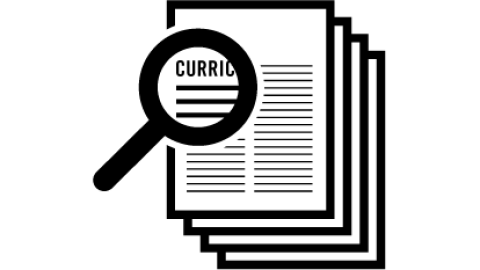 SADRŽAJOSNOVNI PODACI O ŠKOLICILJ I ZADACI ŠKOLSKOG KURIKULAŠkolski kurikul kao dio godišnjeg plana i programa rada škole, temeljni je dokument putem kojega planiramo ostvarenje ciljeva i zadataka odgoja i obrazovanja u procesu unapređivanja rada i razvoja škole kao suvremene odgojno-obrazovne ustanove i maksimalnog razvoja učeničkih potencijala. Školskim kurikulumom utvrđen je dugoročni i kratkoročni plan i program rada škole kroz izbornu nastavu, izvannastavne i izvanškolske aktivnosti, te druge odgojnoobrazovne programe i projekte prema smjernicama HNOS – a. Uz službeni program, kurikulum sadrži i one aktivnosti i sadržaje koje možemo smatrati neformalnim, a predstavljaju svojevrsni specifikum škole, zaštitni znak njenog imidža.Pri izradi školskog kurikuluma stavljen je naglasak na specifičnosti škole i sredine u kojoj škola djeluje. Središte i polazište rada na sadržajima školskog kurikuluma jesu potrebe i interesi naših učenika, roditelja i lokalne zajednice. U planiranju aktivnosti vodimo se načelima individualizma, nepristranosti i transdisciplinarnosti. U planiranju sadržaja rada polazište su nam interesi i potrebe naših učenika sukladne njihovoj razvojnoj dobi, te smo u skladu s tim, nastojali planirati aktivnosti u kojima je u središtu učenik i njegov cjeloviti razvoj - koji osim obrazovnih - uključuje i razvoj kompetencija osobnog identiteta i odgovornosti za druge i svijet u kojem živimo. Cilj nam je svakom učeniku omogućiti razvoj intelektualnog, tjelesnog, osobnog, psihosocijalnog i društvenog područja njegove osobnosti. U realizaciji planiranih aktivnosti kontinuirano ćemo poticati razvoj kreativnosti, samostalnosti i stvaralačkog rada učenika. Unapređivat ćemo rad s darovitim učenicima. Pratit ćemo i pružati adekvatnu pomoć učenicima s teškoćama u razvoju sukladno njihovim individualnim potrebama kako bi osigurali uspjeh svakog u skladu s njegovim sposobnostima i mogućnostima. Razvijat ćemo suradničke odnose svih sudionika odgojno-obrazovnog procesa (učenika, učitelja, roditelja, lokalne zajednice…) temeljene na međusobnom uvažavanju kao vrijednosti koja obogaćuje i pruža priliku za osobni rast i razvoj. Putem planiranih aktivnosti nastojat ćemo stvoriti ugodno i sigurno razredno i školsko ozračje koje će djelotvorno utjecati na motivaciju za učenjem, osigurati učenicima kvalitetno znanje, omogućiti da svaki pojedinac bude uspješan u skladu sa svojim mogućnostima te da razvija samopouzdanje na partnerskim, motivacijskim, prijateljskim i poticajnim temeljima.                                                               3.NASTAVNI PLAN IZBORNE NASTAVE, DODATNOG I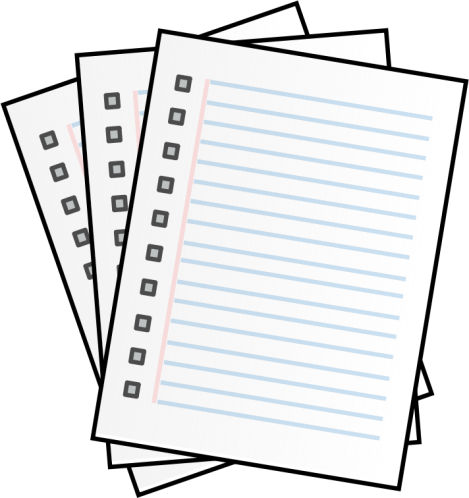 DOPUNSKOG RADA3.1. IZBORNA NASTAVAIzborna nastava pruža svakom pojedinom učeniku mogućnost izbora nastavnog predmeta iz ponuđenih odgojno – obrazovnih sadržaja u školi. Svrha je izborne nastave omogućavanje učeniku da slobodno kreira odgojno – obrazovni proces na način da već usvojena znanja proširi, produbi ili u području koje ga posebno zanima ili za što ima određenu sklonost. Sukladno Zakonu o odgoju i osnovnom obrazovanju u osnovnoj i srednjoj školi, učenik izborni predmet koji odabere na početku školske godine mora polaziti do kraja iste. Jedina mogućnost odustajanja od izabranog predmeta izborne nastave je pisani zahtjev roditelja učenika koji se mora dostaviti učiteljskom vijeću nakon završetka nastavne godine, a najkasnije do 15. kolovoza tekuće godine za sljedeću školsku godinu.PLAN IZBORNE NASTAVE ZA ŠKOLSKU 2017./2018. GODINUIZBORNA NASTAVA - pregled3.2. DODATNA NASTAVA – RAD S DAROVITIM UČENICIMA	Dodatnu nastavu polaze učenici koji s lakoćom svladavaju nastavno gradivo, a kod kojih postoji želja za većim opsegom znanja od onog predviđenom redovnim planom i programom. Sadržaji dodatne nastave u školi temeljeni su na sadržajima redovne nastave s time da su znatno prošireni. Ovaj vid rada omogućuje darovitim učenicima uvođenje u svijet znanosti. Učitelji koji provode dodatnu nastavu pažljivo odabiru sadržaje rada i predlažu ih učenicima. Učenici polaznici dodatne nastave također imaju priliku pripremati se za natjecanja na svim razinama uz mentorski rad s učiteljima.PLAN DODATNE NASTAVE ZA ŠKOLSKU 2017./2018. GODINU3.3. DOPUNSKA NASTAVADopunski rad predstavlja posebni odgojno – obrazovni program koji se odnosi na učenike koji ne prate redovni nastavni program s očekivanom razinom uspjeha pa se privremno za njih organizira oblik pomoći u učenju i nadoknađivanju znanja, stjecanju sposobnosti i vještina iz određenih nastavnih područja ili više nastavnih predmeta ili samo jednog nastavnog predmeta. Po potrebi je predviđen dopunski rad s učenicima 7. i 8. razreda iz predmeta hrvatskog jezika i matematike te iz predmeta fizike.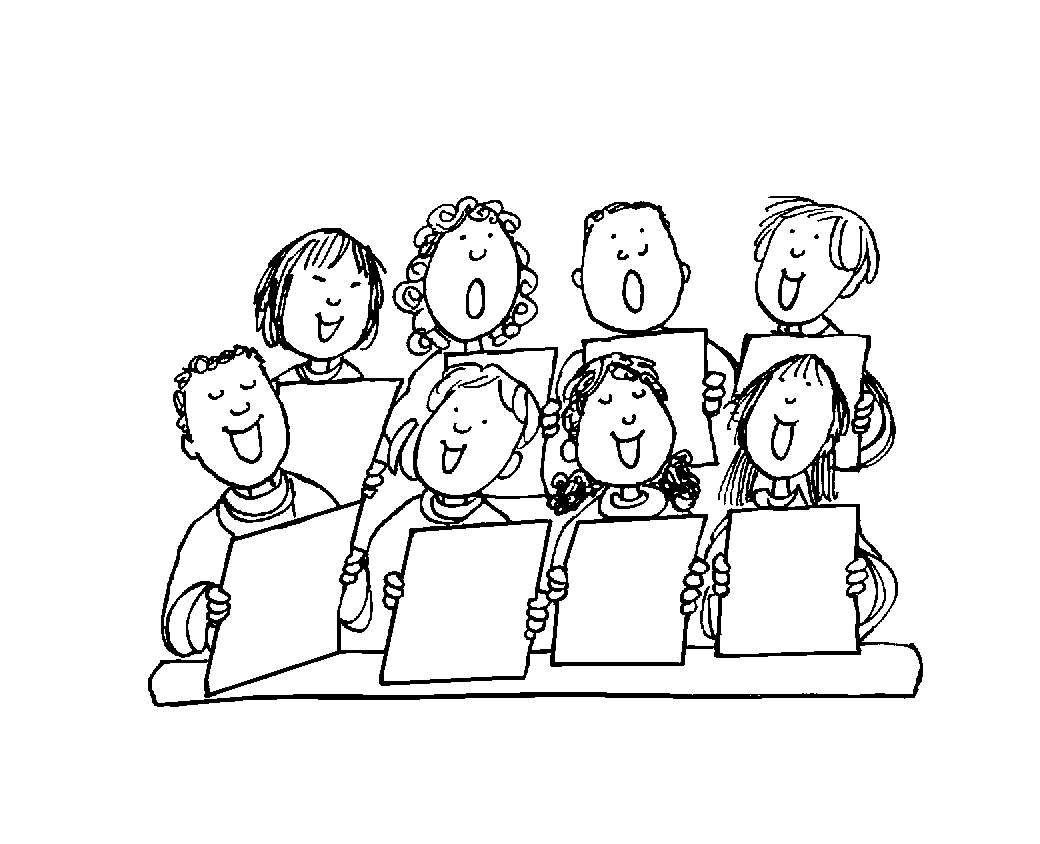 4.NASTAVNI PLANIZVANNASTAVNIH AKTIVNOSTI4. IZVANNASTAVNE AKTIVNOSTI - pregled4.1. KULTURNO – UMJETNIČKO PODRUČJE4.2. PODRUČJE ZAŠTITE OKOLIŠA 4.3. ZDRAVSTVENO PODRUČJE4.4. INFORMATIČKO PODRUČJE4.5. SPORTSKO PODRUČJE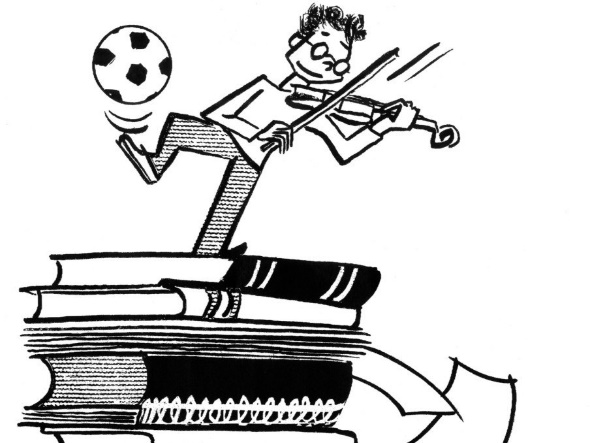 5.IZVANŠKOLSKE AKTIVNOSTI - pregled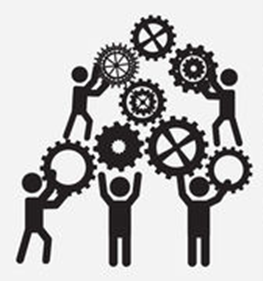                                     6. PROJEKTI – pregledUKLJUČENOST U PROJEKTE VLADINOG I NEVLADINOG SEKTORA                                                                            7.PLAN I PROGRAM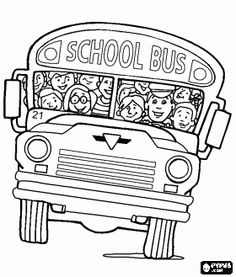 IZVANUČIONIČNE NASTAVEGODIŠNJI PLAN IZVANUČIONIČKE NASTAVE ,  šk. godina 2018./2019.                                                  PRVI RAZREDI, PLAN IZVANUČIONIČNE NASTAVE        a razred         Razrednice:  Marlena GalovićDRUGI RAZREDI , PLAN IZVANUČIONIČNE NASTAVE        (šk. godina 2018./2019.)a i b  razredUčiteljica: Monika Rajković i Zdenka DominkovićTREĆI RAZREDI, PLAN IZVANUČIONIČNE NASTAVE   (šk. godina 2018./2019.) 3.a, b   razred Učiteljica: Ljiljana Zovkić, Ivana JuzbašićČETVRTI RAZREDI, PLAN IZVANUČIONIČNE NASTAVE  (šk.godina 2018./2019.)      4. razredUčiteljica:Lea ŠimunovićPETI RAZREDI I ŠESTI RAZREDI,  PLAN IZVANUČIONIČNE NASTAVE  (šk.godina 2018./2019.)      6. a i b razred Razrednici: Jelena Sremac i Stjepan LešićSEDMI RAZREDI, PLAN IZVANUČIONIČNE NASTAVE  2017./2018.   7. a i b razred Razrednici: Mladen  Oršolić  i  Marijan  JanjićOSMI RAZREDI, PLAN IZVANUČIONIČNE NASTAVE  2018./2019.   8. a i b razredRazrednice: Drago Trojan i Ivana Kelava Tešić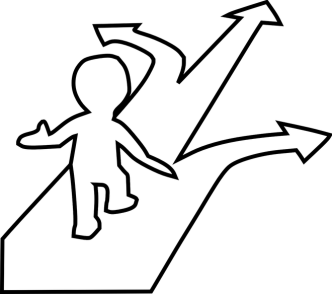  9. PROFESIONALNO INFORMIRANJE I USMJERAVANJE              Plan profesionalnog informiranja i usmjeravanja učenika sastavni ja dio plana rada razrednika, posebno plana rada razrednika u osmom razredu. Uz razrednike kao nositelje aktivnosti veliku važnost u procesima vezanim uz profesionalnu orijentaciju ima školska psihologinja. Radi što boljeg profesionalnog informiranja i usmjeravanja učenika Škola će surađivati sa Hrvatskim zavodom za zapošljavanje, Područna služba Vinkovci, Odsjek za profesionalnu orijentaciju. Distribuirat ćemo sve tiskovne materijale, s područja profesionalnog informiranja, učenicima i njihovim roditeljima. Surađivat ćemo sa Srednjim školama u Županji. Omogućit ćemo gostovanje i predstavljanje srednjih škola učenicima osmih razreda. Predavanjem za roditelje na roditeljskom sastanku kao i individualnim razgovorima s razrednikom i stručnim suradnicima pomoći ćemo roditeljima da svoju djecu pravilno usmjere, a učenicima da učine pravi izbor zanimanja. Učenicima ćemo uz tiskane materijale pružiti informacije o zanimljivim sadržajima na internetu vezanim uz pravilan izbor zanimanja. U drugom polugodištu u holu škole jedan pano je rezerviran za učenike osmih razreda pod nazivom „Kutak za osmaše“ koji služi kao oglasna ploča za sve informacije glede upisa u srednju školu. Posebno ćemo skrbiti o profesionalnom informiranju i usmjeravanju učenika koji imaju zdravstvene teškoće i učenicima koji se školuju po primjerenom obliku školovanja. Defektologinja će koordinirati organizaciju pregleda kod specijaliste medicine rada kao i testiranje u svrhu dobivanja mišljenja o prednosti pri upisu u srednju školu ili pravu na direktan upis u srednju školu.Stručni suradnici će informirati učenike osmih razreda za odabir zanimanja koja su atraktivna na burzi rada, kao i nastavak školovanja u zanimanja koja su subvencionirana te posebno pažnju posvetiti odabiru onih zanimanja koja su primjerena njihovim psihofizičkim sposobnostima. U suradnji sa školskim liječnikom organizirat ćemo liječničke preglede u svrhu izdavanja liječničkih svjedodžbi koje su potrebite za upis u određene programe.Za neodlučene učenike bit će organizirano testiranje njihovih sposobnosti i profesionalnih interesa u suradnji s Hrvatskim zavodom za zapošljavanje. Stručna služba škole koordinirat će svim aktivnosti oko upisa u srednju školu, putem e-prijava!10. PLAN ZDRAVSTVENO-SOCIJALNE ZAŠTITE UČENIKA              Sustavna briga Škole za zdravstveno-socijalnu zaštitu učenika provodi se u suradnji s: Domom zdravlja Županja, Policijskom postajom Županja, Crvenim križem Županja, Centrom za socijalnu skrb Županja. Zdravstvena zaštita posebno je naglašena u programima rada razrednika, razrednih vijeća i izvannastavnih aktivnosti. Liječnik Školske ambulante tijekom godine održava edukativna i preventivna predavanja na temu: psihičkih i somatskih promjena u pubertetu, pravilne prehrane, pravilnog pranja zubi po modelu.Djelatnici Policijske postaje Županja u sklopu akcije zaštite djece na početku školske godine u mjesecu rujnu posjećuju u školi učenike prvih razreda te kroz predavanja i razgovor pomažu pri formiranju učenika kao svjesnog i pažljivog sudionika u prometu. S istom namjerom dostavljaju u školu i promidžbeni materijal te simbolične poklone. U suradnji s Policijskom upravom Vinkovci, Službom prevencije u školi će se tijekom godine realizirati i informativno-edukativne aktivnosti preventivnog karaktera. S obzirom na problematiku naše školske sredine, djelatnici Policije usmjerit će se na dva područja informiranja:Izazovi i opasnosti suvremenih tehnologija: Senzibilizacija javnosti, posebice najmlađe populacije i njihovih roditelja, o opasnostima i rizicima neadekvatnog korištenja i nepoznavanja računalne i komunikacijske tehnologije te intereneta, uključujući i prevenciju interneta.Zlouporaba alkohola, droga, igara na sreću: Provedba nacionalnog preventivnog programa „Zdrav za pet“. U suradnji s Crvenim križem Županja planiramo obilježavanje značajnih nadnevaka i zajedničke djelatnosti (Međunarodni dan Crvenog križa, Mjesec borbe protiv ovisnosti, Svjetski dan zdravlja, Akcija Solidarnost na djelu).  ZDRAVSTVENI ODGOJ              Provedba Kurikuluma zdravstvenog odgoja planirana je kroz sadržaje integrirane u postojeće nastavne planove i programe (Priroda i društvo, Biologija, Tjelesna i zdravstvena kultura). Dodatni sadržaji kurikuluma zdravstvenog odgoja bit će integrirani u sat razredne zajednice, do 12 sati u nastavnoj godini. Dodatni sadržaji, integrirani u sate razredne zajednice obrađivat će se ovisno o dobi, interesima i potrebama djece i mladih i izazovima s kojima se susreću. O vremenu kada će se obrađivati dodatni sadržaji odlučuju razrednici u suradnji sa stručnim suradnicima i ravnateljima škola. Razrednici će planirane teme uvrstiti u plan rada razrednika, a pri realizaciji će koristiti priručnike koje su dobili od Agencije za odgoj i obrazovanje.PROGRAM SOCIJALNE PODRŠKE UČENICIMA „Korak u samostalnost“              Ove školske godine Društvo za pomoć osobama s invaliditetom „Golubovi“ Županja pokrenulo je program pod nazivom „Korak u samostalnost“ koji za cilj ima podizanje kvalitete života djece i mladih s teškoćama u razvoju (s područja Županje i Babine Grede) te njihovu bolju socijalnu integraciju. Program će se u suradnji s našom školom te CZSS, održavati tijekom 2017./2018. šk. godine u obliku likovno-kreativnih, edukativnih, sportskih, socijalizacijskih radionica tijekom kojih će korisnici radionica jačati svoje životne vještine te dobivati pomoć u učenju, pisanju zadaće i sl. 11. ŠKOLSKI PREVENTIVNI PROGRAMI              Osnovna škola je odgojno-obrazovna ustanova, koja pored obitelji ima najvažniju ulogu u odgoju mladih pa tako i u prevenciji rizičnih ponašanja djece i mladih. Zadaće ŠPP su njegovati okruženje i klimu u školi koja poboljšava kvalitetu života učenika kroz druženje i učenje, podučavati emocionalnim i socijalnim vještinama, razvijati pozitivne stavove prema zdravlju, promicati pozitivne životne vrijednosti, isticati poželjne oblike ponašanja, omogućiti samopotvrđivanje kroz različite oblike izvannastavnih i izvanškolskih aktivnosti... Prevenciju u školi provode predmetni nastavnici, razrednici i stručni suradnici kroz nastavni program, satove razrednog odjela, kroz organiziranje slobodnog vremena djece, školske projekte, pedagoško-psihološke radionice, kroz rad s roditeljima učenika, kroz ostvarivanje Zdravstvenog odgoja... Aktivnosti rada su usmjerene na učenike, roditelje i učitelje.AKTIVNOSTI USMJERENE NA UČENIKE1) PRIMARNA ili univerzalna PREVENCIJA: obuhvaća sve učenike škole, kao i rad u nastavnom procesu, na satu razrednog odjela, u radu izvannastavnih i izvanškolskih aktivnosti te rad u raznim udrugama, klubovima mladih i dr. 2) SEKUNDARNA PREVENCIJA: obuhvaća učenike koji spadaju u skupinu djece rizičnog ponašanja, a provode je stručna služba u školi, zdravstveni radnici, radnici Centra za socijalnu skrb i MUP-a te drugi stručnjaci po potrebi. AKTIVNOSTI USMJERENE NA RODITELJEŠkola preventivne aktivnosti prema roditeljima usmjerava na sljedeći način:održavanjem edukativnih predavanja, radionica, tribina...okupljanjem i radom s interesnim grupama (npr. grupa roditelja djeteta koje je žrtva nasilničkog ponašanja – educiranje i podrška, kako pomoći djetetu)permanentnim individualnim savjetodavnim radom s ciljem rješavanja školskog neuspjeha ili osobnih problema učenikaradno-rekreativnim, zabavnim programima (npr. priredbe, projekti, proslave, Dan sporta) kroz koje se potiče roditelje na pratnerske odnose i veću uključenosti u život i rad školepreporukom stručne pedagoško – psihološke literature AKTIVNOSTI USMJERENE NA UČITELJETijekom školske godine škola će nastojati  organizirati stručna predavanja i edukacije za učitelje te po potrebi pozivati vanjske predavače (predstavnike MUP-a, CZSS), s ciljem stručnog usavršavanja i osposobljavanja kako se nositi s problematikom nasilništva.Dežurstvom učitelja i njihovom prisutnošću među djecom za vrijeme odmora u školi nastojat će se osigurati pridržavanje kućnog reda škole te primjerom poticati odnose uvažavanja i poštivanja.Na sjednici UV-a učitelji će biti podučeni kako primjenjivati model restitucije u odgoju i discipliniranju učenika te su obvezni sa svojim razredom izraditi plakat s pravilima, vrijednostima i posljedicama.Kao voditelji razrednih projekata, humanitarnih akcija ili suradnici akcija Crvenog križa, učitelji će kod djece poticati humane vrednote, toleranciju, dijalog.                KLASA: 003-01/2018-01/01                  URBROJ: 2188-15-01/2018-1         PREDSJEDNICA ŠO  :                                                                                                                                   RAVNATELJ:                                                                                                                                                          Vesna Krtalić                                                                                                                                                Marijan Oršolić   ___________________________                                                                                                                 ________________________                                                                               1.Osnovni podaci o školi42.CILJ I ZADACI ŠKOLSKOG KURIKULA53.NASTAVNI PLAN IZBORNE NASTAVE, DODATNOG I DOPUNSKOG RADA63.1.Izborna nastava73.2.Dodatna nastava133.3.Dopunska nastava254.NASTAVNI PLAN IZVANNASTAVNIH AKTIVNOSTI274.1.Kulturno – umjetničko područje304.2.Područje zaštite okoliša414.3.Zdravstveno područje424.4.Informatičko područje434.5.Sportsko područje445.IZVANŠKOLSKE AKTIVNOSTI496.PROJEKTI507.PLAN I PROGRAM IZVANUČIONIČNE NASTAVE638.VAŽNIJI DATUMI I NJIHOVO OBILJEŽAVANJE KROZ GODINU849.PROFESIONALNO INFORMIRANJE I SAVJETOVANJE8710.PLAN ZDRAVSTVENE I SOCIJALNE ZAŠTITE UČENIKA8811.PREVENTIVNI PROGRAMI90Osnovna škola Mate Lovraka, ŽupanjaOsnovna škola Mate Lovraka, ŽupanjaadresaAlojzija Stepinca 18, 32 270 Županjatelefon032 831 110telefax032 833 095Mrežna stranicahttp://os-mlovraka-zu.skole.hr/E - mailos.mlovraka.zu@os-mlovraka-zu.skole.hržupanijaVukovarsko - srijemskaRavnateljMarijan Oršolić, prof.Broj učitelja razredne nastave7Broj učitelja predmetne nastave22Stručni suradnici3Ukupno djelatnika32Broj učenika (PN/RN)           98/121 (219)Broj razrednih odjeljenja (RN/PN)6/8
   NAZIV PROGRAMA
RAZREDBR.
UČENIKABROJSKUPINA
IZVRŠITELJ PROGRAMASATI TJEDNOSATI 
GOD.VJERONAUK1.a201SANELA GREBENAR2140VJERONAUK2. ab352SANELA GREBENAR4140VJERONAUK3a, b252SANELA GREBENAR4140VJERONAUK4. a191SANELA GREBENAR270VJERONAUK8. ab262SANELA GREBENAR4140VJERONAUK---SANELA GREBENAR--VJERONAUK7. a,b232JELENA SREMAC4140VJERONAUKJELENA SREMACNJEMAČKI JEZIK6. a,b282ANKICA VITIĆ4140NJEMAČKI JEZIK7. a131ANKICA VITIĆ270NJEMAČKI JEZIK8. b61ANKICA VITIĆ270NJEMAČKI JEZIK---ANKICA VITIĆ--NJEMAČKI JEZIK4.a91270ENGLESKI JEZIK5.a71IVA MAJAČIĆ270ENGLESKI JEZIK7. b91IVA MAJAČIĆ270ENGLESKI JEZIK8a111IVANA KELAVA TEŠIĆ270INFORMATIKA7.b121STJEPAN LEŠIĆ270INFORMATIKA 8. a,b312STJEPAN LEŠIĆ2140INFORMATIKA---DRAGUTIN LEVANIĆ--INFORMATIKA7.a111DRAGUTIN LEVANIĆ470IZBORNA NASTAVA     J. Sremac i S. GrebenarVJERONAUK  Naziv aktivnosti programa ili projekta     J. Sremac i S. GrebenarVJERONAUK  Ciljevi aktivnosti Cilj katoličkoga vjeronauka je upoznavanje učenika sa središnjim i temeljnim činjenicama kršćanske vjere te prihvaćanje ljudskih i kršćanskih vrednota. Pomoći u izgradnji i ostvarenju ljudske i vjerničke osobnosti učenika, pomoći im da izgrade zrelu i odgovornu savjest u odnosu prema sebi, drugima, svijetu i Bogu.Namjena aktivnostiDjeci omogućiti dublji susret s glavnim istinama i činjenicama kršćanske vjere i u njima razvijati spremnost na djelovanje u skladu s vjerom.Nositelji aktivnosti Jelena Sremac: 6. ab (4), 7.ab (4) i Sanela Grebenar: 1.a (2), 2.a,b (4), 3.a (2), 4.a (2), 8a,b (4)Način realizacije aktivnostiPrimjenjuju se različiti oblici i metode rada. Različiti oblici i metode prema godišnjem planu i programu.Planira se i ispovijed učenika u dogovoru sa župnikom u Crkvi za Božić i Uskrs.Vremenik aktivnosti Tijekom školske godine 2018./2019., dva  sata tjedno prema važećem rasporedu sati. Pojačano pred natjecanje, ovisno o rezultatima.Troškovnik aktivnosti Sve troškove snosi škola. Ako bude putovanja, angažirati roditelje.IZBORNA NASTAVA           A.Vitić i M. MatkovićNJEMAČKI  JEZIKNaziv aktivnosti programa ili projekta           A.Vitić i M. MatkovićNJEMAČKI  JEZIKCiljevi aktivnostiUpoznavanje učenika s jezikom, kulturom i običajima naroda i zemalja njemačkog govornog područja. Pobuditi učenikovu želju za učenjem i korištenjem stranog jezika.Namjena aktivnostiOSNOVNA NAMJENA IZBORNE NASTAVE: usvojiti sadržaje vezane uz gramatiku (glagolska vremena, prilozi, prijedlozi…), proširivanje vokabulara i komunikacija na njemačkom jeziku. Razvijanje vještina pisanja, čitanja, slušanja i govorenja na njemačkom jeziku. Stvoriti pozitivan stav prema stranim jezicima i stranim kulturama.Nositelji aktivnostiUčiteljice njemačkog jezika, ANKICA VITIĆ i 54 učenika  -5.b (2 sata),  6.a (2 sata); 6.b (2 sata), 7.a (2 sata), 8.b (2 sata)Način realizacije aktivnostiNastava će se realizirati u prostoru škole s učenicima kroz individualne i skupne oblike rada, objašnjavanjem, tumačenjem, igrama i drugim odgovarajućim oblicima rada.Vremenik aktivnostiTijekom školske godine 2018./2019. dva sata tjedno prema zadanom rasporedu sati. Pojačano pred natjecanje, ovisno o rezultatima.Način vrednovanjaUčenici će biti provjeravani individualno usmenim i pismenim izlaganjima, praćenjem na satu, te izradom pisanih zadaća, projekata i drugim odgovarajućim oblicima rada.Troškovnik aktivnostiTroškove snosi škola: papir i kopiranjeIZBORNANASTAVAS. Lešić i Dragutin Levanić                                                           INFORMATIKANaziv aktivnosti, programa ili projekta:S. Lešić i Dragutin Levanić                                                           INFORMATIKANositelji aktivnostiSTJEPAN LEŠIĆ: 6.ab(4), 8.b(2) 7.b(2) I DRAGUTIN LEVANIĆ: 5.ab (4), 7. a(2)Ciljevi aktivnosti-  osposobiti učenike za korištenje i primjenu osobnih računala-prihvatiti računalo kao alat u obavljanje svakodnevnih poslova; shvatiti i naučiti se snalaziti u okruženju računalno-komunikacijskih tehnologija-  naučiti koristiti računalo, shvatiti kako računalo radi, naučiti snalaziti se u okruženjima različitih programskih alata, te naučiti primjenjivati informacijsko-komunikacijske tehnologije u rješavanju postavljenih problema; razvijanje logičkog i problemskog mišljenja-pronalaženje različitih putova rješenja problema poticanje kreativnosti;  na osnovi praktičnog rada na računalu, eksperimentiranja i promatranja, razvijati u učenika smisao za sustavnost, točnost, urednost, upornost i savjesnost u rješavanju postavljenih zadataka; proširivanje i nadogradnja znanja s obzirom na svojstva komponenti, te izgradnju, svojstva i primjenu elektroničkih sklopovaNamjena aktivnostiInformatika je izborni predmet za učenike od 5. do 8. razreda i pohađa ju 155 učenika.U okviru nastavnog predmeta informatika učenici moraju naučiti djelotvorno upotrebljavati računala i biti sposobni ugraditi osnovne zamisli algoritamskoga načina razmišljanja u rješavanju svakodnevnih problema.Način realizacije aktivnostiPrema nastavnom planu i programu za šk. god. 2018./2019.: aktivne metode učenja, izmjena različitih oblika i metoda rada, ponuda prikladnih obrazovnih programa, stručno usavršavanje nastavnika                                                                                                         Vremenik aktivnostiTijekom školske godine 2018./2019. dva  sata tjedno prema važećem rasporedu sati. Pojačano pred natjecanje, ovisno o rezultatima.Troškovnik aktivnostiTroškove održavanje i popravke kvarova na postojećoj informatičkoj i nabava potrošnog materijala toneri CD, DVD i sl. snosit će škola.  Troškove papira za kopiranje snosit će roditelji.  Troškovi stručnog usavršavanja učitelja  snosit će školaIZBORNA NASTAVA I. Majačić i I. Kelava Tešić                                                       ENGLESKI JEZIK Naziv aktivnosti I. Majačić i I. Kelava Tešić                                                       ENGLESKI JEZIK Nositelji aktivnostiUčiteljice engleskog jezika: IVA MAJAČIĆ (5.a, 7.b) i IVANA KELAVA TEŠIĆ (8.a)Ciljevi aktivnostiCilj nastave engleskoga jezika je osposobljavati učenike za govornu i pisanu komunikaciju na engleskom jeziku kroz razvijanje vještina slušanja, pisanja, govorenja i čitanja. Naglasak je stavljen na razvijanje komunikacijske vještine u svakodnevnim situacijama kao i na razvijanje motivacije za učenje stranih jezika.                                                                                                                             Također, kod učenika se kroz obradu odabranih tema nastoji potaknuti interes za kulturu i civilizaciju zemalja engleskog govornog područja te za samostalno učenje jezika.Namjena aktivnostiOsposobiti učenike s posebnim sklonostima i interesima na području engleskoga jezika za osnovnu komunikaciju na engleskom jeziku te razvijati vještine i sposobnosti učenika koji su zainteresirani za strani jezikNačin realizacije aktivnostiPrema nastavnom planu i programu za šk. god. 2018./2019.Vremenik aktivnostiTijekom školske godine 2018./2019. Dva  sata tjedno prema važećem rasporedu sati. Pojačano pred natjecanje, ovisno o rezultatima.Troškovnik aktivnostiTroškove papira i  kopiranja  plaća škola.Prijevoz organizirati preko roditelja.NAZIV PROGRAMARAZREDBROJ UČENIKATJEDNI BROJ SATIBROJ  GRUPAIME I PREZIME MENTORAHRVATSKI JEZIK1.a1011Marlena GalovićHRVATSKI JEZIK2.a1011Zdenka DominkovićMATEMATIKA2. b1311Monika RajkovićMATEMATIKA3. a,b311Ljiljana Zovkić,  Ivana JuzbašićMATEMATIKA4. a811Lea ŠimunovićPOVIJEST7. i 8.1011Mladen OršolićHRVATSKI JEZIK8. a, b811Ruža MikićENGLESKI JEZIK 7. i 8.1022I.Majačić, I.TešićMATEMATIKA6.i8.a711Matea KlarićKEMIJA7.  i  8.811Đurđica LovrinovićDODATNA NASTAVA Marlena Galović  HRVATSKI JEZIK 1. razred Naziv aktivnostiprograma ili projekta Marlena Galović  HRVATSKI JEZIK 1. razred Ciljevi aktivnostiNamjena aktivnostiUčenicima 1. a koji su usješniji u poznavanju HJ.Nositelji aktivnostiUčiteljica  Marlena Galović i učenici 1. razreda.Način realizacije aktivnostiVremenik aktivnosti1 sat tjedno prema rasporedu tijekom školske godine 2018. /2019.Troškovnik aktivnostiPrema mogućnostima roditelja: izrada rekvizita i kostima. Troškove papira  snosi škola.Način vredovanja i način korištenja rezultata  vrednovanjaRedovito opisno praćenje učenika i njegovih sposobnosti i vještina.DODATNA NASTAVAZdenka DominkovićHRVATSKI JEZIK   2. razredNaziv aktivnostiprograma ili projektaZdenka DominkovićHRVATSKI JEZIK   2. razredCiljevi aktivnostiProširivanje sadržaja redovne nastave.Razvijati temeljna znanja i pozitive stavove prema umjetničkom stvaralaštvu i izražavanju.Razvijati interes za čitanje i knjigu. Bogaćenje rječnika.Njegovati pisani, uredan i čitljiv rukopis.Razvijati sposobnost oblikovanja zadane teme, samostalnog stvaranje: pjesme, stripa, priče i igrokaza.Uočavanje pravilnog redoslijeda u rečenicama, redoslijeda radnje i prepričavati prema slijedu događaja. Uočavati likove i njihove osobine i međusobne odnose.Razvijanje mišljenja, pozornosti, koncentracije i govora, pravilnog i izražajnog čitanja.Utjecati na razvoj komunikacije: razgovora, slušanja, slušanja govornika.Razvijanje dječjeg stvaralaštva: mašte - zamišljanje, uživljavanje  u likove i interpretaija.Poticanje i razvijanje samopouzdanja prilikom javnog nastupa: recitiranja i izvođenje igrokaza.Namjena aktivnosti Učenicima 2. a koji su usješniji u poznavanju HJ.Nositelji aktivnostiučiteljica Zdenka Dominković i sudionici: učenici 2. aNačin realizacije aktivnostiIndividualni rad, rad u paru, timski  rad: usmeno i pisano.Recitiranje i izvođenje igrokaza na božićnoj  predstavi i završnom nastupu za roditelje.Vremenik aktivnosti1 sat tjedno prema rasporedu tijekom školske godine 2018. /2019.Troškovnik aktivnosti Prema mogućnostima roditelja: izrada rekvizita i kostima za božićnu i završnu predstavu.Način vredovanja i način korištenja rezultata vrednovanjaRedovito opisno praćenje učenika i njegovih sposobnosti i vještina.DODATNANASTAVAMonika RajkovićMATEMATIKA  2.  razredNaziv aktivnosti, programa ili projektaMonika RajkovićMATEMATIKA  2.  razredCiljevi aktivnosti- stjecanje dodatnih matematičkih znanja potrebnih za razumijevanje pojava i zakonitosti u prirodi- omogućiti rad po programima i sadržajima različite težine i složenosti s obzirom na interese učenika te pristup različitim izvorima znanja- razvijati sposobnost za samostalni rad, točnost u računanju, precizno formuliranje formula, urednost i izgrađivanje kritičkog mišljenjaNamjena aktivnostiDodatna nastava je namijenjena učenicima 2. razreda.Nositelji aktivnostiUčiteljica Monika Rajković i učenici.Način realizacije aktivnostiPrema planu.Vremenik aktivnosti1 sat tjedno tijekom školske godine 2018./2019.Troškovnik aktivnostiNabava pribora i opreme (listići)-snosi škola.Način vrednovanja i korištenja rezultata vrednovanjaRedovito opisno praćenje učenika i njegovih sposobnosti i vještina.DODATNA NASTAVA Ljiljana Zovkić, Ivana JuzbašićMATEMATIKA 3. A, B Naziv aktivnostiprograma ili projekta Ljiljana Zovkić, Ivana JuzbašićMATEMATIKA 3. A, B Ciljevi aktivnosti - stjecanje dodatnih matematičkih znanja potrebnih za razumijevanje pojava i zakonitosti u prirodi- omogućiti rad po programima i sadržajima različite težine i složenosti s obzirom na interese učenika te pristup različitim izvorima znanja- razvijati sposobnost za samostalni rad, točnost u računanju, precizno formuliranje formula, urednost i izgrađivanje kritičkog mišljenjaNamjena aktivnosti,  Učenici 3. b razredaNositelji aktivnosti Učiteljica Način realizacije aktivnosti Prema planuVremenik aktivnosti1 sat tjedno prema rasporedu tijekom školske godine 2018. /2019.Troškovnik aktivnosti  Nabava pribora i opreme (listići)Način vredovanja i način korištenja rezultata vrednovanja Redovito opisno praćenje učenika i njegovih sposobnosti i vještina.DODATNA NASTAVALea ŠimunovićMATEMATIKA 4.  razred  Naziv aktivnostiprograma ili projektaLea ŠimunovićMATEMATIKA 4.  razred  Ciljevi aktivnosti  stjecanje dodatnih matematičkih znanja potrebnih za razumijevanje pojava i zakonitosti u prirodi- omogućiti rad po programima i sadržajima različite težine i složenosti s obzirom na interese učenika te pristup različitim izvorima znanja- razvijati sposobnost za samostalni rad, točnost u računanju, precizno formuliranje formula, urednost i izgrađivanje kritičkog mišljenja- pripremanje za natjecanjeNamjena aktivnosti  Dodatna nastava je namijenjena učenicima 4. razreda koji su pokazali  odlično znanje iz matematikeNositelji aktivnosti  Učiteljica Lea Šimunović učenici 4 raz.Način realizacije aktivnosti individualan rad,  predavanja učiteljice, rješavanje problemskih zadatakaVremenik aktivnosti1 sat tjedno prema rasporedu tijekom školske godine 2018. /2019.Troškovnik aktivnosti  Troškove papira snose roditelji.Način vredovanja i način korištenja rezultata vrednovanja Redovito opisno praćenje učenika i njegovih sposobnosti i vještina.DODATNA NASTAVAMatea KlarićNaziv aktivnostiprograma ili projekta:MATEMATIKA  6. i 8. razred Ciljevi aktivnosti- produbljivanje znanja i sposobnosti učenika na području matematike- primjena matematike u rješavanju problemskih situacija u svakodnevnom životu- razvijanje logičkog mišljenja i zaključivanja- razvijanje sposobnosti samostalnog radaNamjena aktivnosti- rad s darovitim učenicima,  upoznavanje sa sadržajima koji nisu obuhvaćeni obvezatnim nastavnim planom i programom matematike u 6. i 8. razredu,  pripremanje učenika za natjecanja (2 grupe, 1 sat u svakoj grupi, 5-10 učenika u svakoj grupi)Nositelji aktivnostiMatea KlarićNačin realizacije aktivnosti- individualno rješavanje problemskih zadataka uz stručno vodstvo i poticaj učitelja- u pojedinim situacijama timski rad- sudjelovanje na školskom natjecanju i višim razinama natjecanjaVremenik aktivnostitijekom školske godine 2018./2019.Način vrednovanja aktivnosti- individualno opisno praćenje uspješnosti usvajanja planiranih sadržaja- vrednovanje rezultata na natjecanjimaTroškovnik aktivnostiMaterijal za kopiranje i printanje (jedan paket A4 papira); oko 500 kn za troškove odlaska na natjecanjeNačin vredovanja i način korištenja vrednovanja- poticanje darovitih učenika na daljnje sudjelovanje u dodatnoj nastavi matematike i razvijanje sposobnosti i interesa na tom područjuDODATNA NASTAVARuža MikićHRVATSKI JEZIK  8. razredNaziv aktivnostiprograma ili projekta:Ruža MikićHRVATSKI JEZIK  8. razredCiljevi aktivnostiProširivanje znanja iz redovite nastave, usvajanje dodatnih sadržaja u skladu s interesima i mogućnostima pojedinih učenika te pripremanje učenika za natjecanje.Namjena aktivnostiProširivanje znanja za učenike koji u redovitoj nastavi postižu odlične rezultate i s lakoćom rješavaju zadatke.Nositelji aktivnosti Učiteljica hrvatskog  jezika Ruža Mikić  ( 8-10 učenika)  8. razred.Način realizacije aktivnosti Različiti oblici i metode rada u svrhu što uspješnijeg rješavanja postavljenih zadataka.Vremenik aktivnostiDva sata tjedno do županijskog natjecanja.Troškovnik aktivnosti Oko 500 kn za troškove odlaska na natjecanje.Način vredovanja i način korištenja rezultata vrednovanja  Školsko i županijsko natjecanje.DODATNA NASTAVAMladen OršolićPOVIJEST  7. i 8. razred Naziv aktivnostiprograma ili projekta:Mladen OršolićPOVIJEST  7. i 8. razred Ciljevi aktivnostiRazvijanje interesa za izučavanje prošlosti i zanimanje za sadašnjost, upoznavanje i vrednovanjeizvora te procjenjivanje različitih načina na koje se prošlost interpretira i prikazuje (povijesnaliteratura, muzeji, politika, umjetnost, popularna kultura).Namjena aktivnostiProširivanje učeničkog znanja, razvijanje sposobnosti za samostalno učenje i istraživanje terazumijevanje suvremenog svijeta. Priprema za natjecanje.Nositelji aktivnostiMladen Oršolić (planirani broj učenika 10 do 12 ).Način realizacije aktivnostiUčionička nastava: primjena različitih oblika (individualni rad, rad u paru, rad u skupinama) imetoda rada (demonstracija, razgovor, rad na tekstu) i izvanučionička nastava (posjet muzejima)Vremenik aktivnostiTijekom školske godine 2018./2019., dva  sata tjedno prema važećem rasporedu sati. Pojačano pred natjecanje, ovisno o rezultatima.Troškovnik aktivnostiIndividualno praćenje rada učenika, usmene pohvale.Način vredovanja i način korištenja vrednovanjaTroškovi za prijevoz i ulaznice za posjet muzejima.DODATNANASTAVAŽELJKO BUDIMIR                                                   GEOGRAFIJA  5. -  8. razredaNaziv aktivnostiprograma ili projekta:ŽELJKO BUDIMIR                                                   GEOGRAFIJA  5. -  8. razredaCiljevi aktivnosti, programa ili projekta:Povećati količinu znanja kod naprednijih učenika nadogradnjom znanja iz redovne nastaveRazviti vještine samostalna rada i korištenja modernih nastavnih sredstava i pomagalaStvoriti osjećaj uspjeha i zadovoljstva kod učenikaPoboljšasti pripremljenost za natjecanje iz GeografijeNamjena aktivnosti, programa ili projekta:Proširivanje učeničkog znanja, razvijanje sposobnosti za samostalno učenje i istraživanje terazumijevanje suvremenog svijeta.Priprema za natjecanje.Nositelji programa ili projekta:Željko Budimir (planirani broj učenika 10 do 15 )Način realizacije aktivnosti, programa ili projekta:Voditelj će održati predavanja o temama zanimljivim učenicima vezanima uz nadogradnju gradiva za određene razrede, shodno njihovom uzrastu.Hrvatska, njezine povijesne pokrajine, razvoj i geografske specifičnosti pojedinih regija.Pripremanje za natjecanja iz geografije vježbanjem na ispitima prethodnih godina.Vremenik aktivnosti, programa ili projekta:Tijekom školske godine 2018./2019., prema važećem rasporedu sati. Pojačano pred natjecanje, ovisno o rezultatima.Način vrednovanjaPohvale učenicima nakon završetka i analize uspješnosti. Troškovnik aktivnosti, ili projekta:Za rad su potrebni udžbenik, atlas, zidne karte, papir za kopiranje.DODATNANASTAVAĐurđica  LovrinovićKEMIJA 7. i 8. RAZRED Naziv aktivnosti, programa ili projekta:Đurđica  LovrinovićKEMIJA 7. i 8. RAZRED Ciljevi aktivnostirazvijanje interesa za predmetproširivanje gradiva stečenog za vrijeme nastavepoticanje istraživačkog rada, promatranja i zaključivanjastvaranje navika timskog radaNamjena aktivnostiproširivanje zadataka iz kemije praktičnim radom i rješavanjem složenijih zadatakaNositelji aktivnostiučiteljica biologije i kemije,  Đurđica Lovrinović, prof.Način realizacije aktivnostiindividualni rad, rad u skupinamarješavanje problemskih zadatakaizvođenje praktičnog radaVremenik aktivnostitijekom školske godine 2018./2019., tjedno prema važećem rasporedu sati pojačano pred natjecanja i ostala događanja tijekom školske godineNačin vrednovanjaindividualno opisno praćenje uspješnosti savladavanja gradiva, opsino praćenje napredovanja, rezultati s natjecanjaTroškovnik aktivnostitroškovi izrade panoa, kopiranja rqadnog materijala, troškovi materijala i pribora za praktičan radDODATNA NASTAVAI. Majačić i I. Kelava TešićENGLESKI JEZIK, 8. i 7. razred Naziv aktivnosti, programa ili projektaI. Majačić i I. Kelava TešićENGLESKI JEZIK, 8. i 7. razred Ciljevi aktivnostiProširivanje sadržaja redovne nastave, razvijanje usmenog i pismenog izražavanja na engleskom jeziku, proširivanje vokabulara i gramatičkih sadržaja, usmjeravanje učenika na istraživački rad. Razvijati logičko mišljenje, timski rad i rad u paru.Upoznati učenike s osnovnim kulturnim i civilizacijskim značajkama društava engleskog govornog područja.Namjena aktivnostiNamijenjena učenicima koji u nastavnom predmetu ostvaruju natprosječne rezultate ili pokazuju poseban interes za engleski jezik.Nositelji aktivnostiUčiteljice engleskoga jezika Iva Majačić i Ivana Kelava Tešić.Način realizacije aktivnostiAktivnosti se odvijaju u školskim prostorima, uz korištenje tiskanih materijala te drugih medija (DVD, računalo) i vanjskom prostoru.Vremenik aktivnosti1 sat tjedno tijekom školske godine 2018./2019.Način vrednovanjaRedovito opisno praćenje učenika, njegovih sposobnosti, vještina.Troškovnik aktivnosti Za aktivnosti je potreban potrošni materijal : papir, fotokopije, olovke, krede, bojice, flomasteri, papir u boji, hamer papir, ljepilo (...)DOPUNSKA NASTAVAMarko VujićFIZIKA, 7. i 8. razred – dopunska nastavaNaziv aktivnostiMarko VujićFIZIKA, 7. i 8. razred – dopunska nastavaCiljevi aktivnosti:Pomoći učenicima koji ne prate redoviti nastavni program s očekivanom razinomuspjeha. Za njih se prema potrebi organizira oblik pomoći u učenju i nadoknađivanju znanja, stjecanjem sposobnosti i vještina iz određenih nastavnih jedinica.Namjena aktivnosti,Bolji uspjeh u redovnoj nastavi. Nositelji aktivnostiMarko Vujić, mag. edu. fizike i informatikeNačin realizacije aktivnostiU dogovoru s učenicima.Vremenik aktivnostiTijekom cijele školske godine.Način vrednovanjaZa unaprjeđivanje odgojno-obrazovnog rada nastavnika, učenika i škole u cjelini te određivanje smjernica za povećanje kvalitete nastavnog i školskog rada.Troškovnik aktivnostTroškove kopiranja materijala.naziv aktivnosti, programa/ projektaDOPUNSKA NASTAVA -  HRVATSKI JEZIKnaziv aktivnosti, programa/ projektadopunska nastava 5.ab i 7.a   35 sati godišnjenositelji aktivnostiRadojka Matićciljevi aktivnosti, programa/ projekta-uvježbavanje i usvajanje gradiva koje učenici nisu usvojili na redovitoj nastavi- dopunska nastava je za učenike 5.ab  7.a razreda svrha aktivnosti, programa/ projekata-pomoć slabijim učenicima i učenicima koji iz bilo kojih drugih razloga nisu usvojili određena znanja određena NPP,  potrebna za povezivanje s novima i za koja je važno da ih učenik razumije i primjenjujenačin realizacije aktivnosti,programa / projekta-uglavnom individualni pristup učeniku, ali i druge metode i oblici rada koji se pokažu učinkovitimavremenik aktivnosti-jedan sat tjedno prema rasporedu ili prema dogovoru s učenicima, uglavnom prije ili poslije redovne nastave  tijekom školske godine 2018./2019.način vrednovanja i načinkorištenja rezultatavrednovanja-elementi praćenja napredovanja učenika u području svladavanja jezičnog i drugog gradiva, uz povratnu informaciju prema mjerilima praćenja, vrednovanja i ocjenjivanja učenikovih postignuća i upute za dalji rad; upoznavanje razrednika i roditelja s napredovanjem učenika individualnim bilješkama, a prema potrebi  i razgovorom troškovnik aktivnostitroškove potrošnog materijala ( nastavni listići, kartice i slično) snosi školaDOPUNSKA NASTAVAŽeljko BudimirGEOGRAFIJA, 5. 6. 7. i 8. razred Naziv aktivnostiŽeljko BudimirGEOGRAFIJA, 5. 6. 7. i 8. razred Ciljevi aktivnosti:Učenike koji imaju poteškoća u savladavanju gradiva i osobito one koji imaju problema sa snalaženjem na geografskoj karti uključiti u dopunski rad prema potrebi.Namjena aktivnosti,Bolji uspjeh u redovnoj nastavi. Nositelji aktivnostiŽeljko Budimir, prof. povijesti i geografijeNačin realizacije aktivnostiU dogovoru s učenicima.Vremenik aktivnostiTijekom cijele školske godine.Način vrednovanjaIndividualno praćenje uspješnosti savladavanja gradiva. Opisno praćenje napredovanja.Troškovnik aktivnostTroškove kopiranja materijala.DOPUNSKA NASTAVAMATEMATIKA I HRVATSKI JEZIK - dopunska nastava za učenika  1. – 8. razreda -Naziv aktivnostiMATEMATIKA I HRVATSKI JEZIK - dopunska nastava za učenika  1. – 8. razreda -Ciljevi aktivnosti:Svladavanje predviđenih nastavnih sadržaja 1.-8. razreda. Razvijati pažnju, promatranje i pamćenje. Poticati samopouzdanje učenika i razvijati radne navike. Uputiti učenike kako savladati poteškoće u usvajanju nastavnog gradiva.Namjena aktivnosti,Program je namijenjen učenicima koji iz raznih razloga nisu svladali gradivo koje se obrađuje u redovnoj nastaviNositelji aktivnostiUčiteljice od 1. - 4. razreda , te  učitelji hrvatskog jezika i matematike od 5.- 8. razredaNačin realizacije aktivnostirješavanje zadataka korak po korak, individualni pristup, rješavanje prvenstveno onih zadataka koje učenik nije svladao u redovnoj nastavi,  prilagodba zadataka uočenim teškoćama i pojmovima koji nisu usvojeni, objašnjavanje i upućivanje učenika kako usvojiti znanja; koristiti nastavne listiće, radne listove, ponavljati gradivo koje je obrađeno na nastavnom satu, davati povratnu informaciju o napredovanju i rezultatima radaVremenik aktivnostiTijekom cijele školske godine, prema rasporedu s određenim učenicima, a po potrebi i s ostalima.Način vrednovanjaIndividualno praćenje uspješnosti savladavanja gradiva. Opisno praćenje napredovanja.Troškovnik aktivnostTroškove kopiranja materijala snosi škola.DOPUNSKA NASTAVANJEMAČKI  JEZIK - dopunska nastava za učenika  5. do 8. razreda -Naziv aktivnostiNJEMAČKI  JEZIK - dopunska nastava za učenika  5. do 8. razreda -Ciljevi aktivnosti:Svladavanje predviđenih nastavnih sadržaja 5.-8. razreda. Razvijati pažnju, promatranje i pamćenje. Poticati samopouzdanje učenika i razvijati radne navike. Uputiti učenike kako savladati poteškoće u usvajanju nastavnog gradiva.Namjena aktivnosti,Program je namijenjen učenicima koji iz raznih razloga nisu svladali gradivo koje se obrađuje u redovnoj nastaviNositelji aktivnostiUčiteljica njemačkog jezika  Ankica VitićNačin realizacije aktivnostirješavanje zadataka korak po korak, individualni pristup, rješavanje prvenstveno onih zadataka koje učenik nije svladao u redovnoj nastavi,  prilagodba zadataka uočenim teškoćama i pojmovima koji nisu usvojeni, objašnjavanje i upućivanje učenika kako usvojiti znanja; koristiti nastavne listiće, radne listove, ponavljati gradivo koje je obrađeno na nastavnom satu, davati povratnu informaciju o napredovanju i rezultatima radaVremenik aktivnostiTijekom cijele školske godine, prema rasporedu s određenim učenicima, a po potrebi i s ostalima.Način vrednovanjaIndividualno praćenje uspješnosti savladavanja gradiva. Opisno praćenje napredovanja.Troškovnik aktivnostTroškove kopiranja materijala snosi škola.Red. br.NAZIV AKTIVNOSTIBROJ UČENIKABROJ SATI TJEDNOUČITELJI  - VODITELJIDRAMSKA SKUPINA61 sat1 sat2 sataLEA ŠIMUNOVIĆLJILJANA ZOVKIĆRENATA KRSNIK                                 RITMIKA201 satMARLENA GALOVIĆLIKOVNA SKUPINA181 satZDENKA DOMINKOVIĆNOVINARSKA  SKUPINA12 2 sataRADOJKA MATIĆLITERARNA  SKUPINA101 satRADOJKA MATIĆRADIJSKA SKUPINA101 satMONIKA RAJKOVIĆMLADI KNJIŽNIČARI81 satLJUBICA KOROVLIKOVNA SKUPINA404 sataKLARA MATIĆ – BENČIKPJEVAČKI ZBOR202 sataHRVOJE JUZBAŠIĆKARITATIVNA1 satJELENA SREMACUČENIČKA ZADRUGA „PČELICE“134 sataSANELA GREBENARIVANA KELAVA TEŠIĆTOMISLAV NEDIĆ, ANKICA VITIĆEKOLOZI101 satIVANA JUZBAŠIĆPRVA POMOĆ91 sat1 satĐURĐICA LOVRINOVIĆANICA KLJAJIĆRUKOMET231 satDRAGO TROJANNOGOMET151 satDRAGO TROJANROBOTIKA 41 satMARKO VUJIĆ PRO MIKRO61 sat DRAGUTIN LEVANIĆMLADI TEHNIČARI101 satDOMAGOJ JANJIĆKLUB MLADIH TEHNIČARA202 sataDOMAGOJ JANJIĆPROMETNA SKUPINA122 sataMLADEN ORŠOLIĆODBOJKA191 satMARIJAN JANJIĆŠAH61 satKRUNOSLAV LEŠIĆSPORTSKA GIMNASTIKA151 satANICA KLJAJIĆIZVANNASTAVNA AKTIVNOSTZdenka DominkovićLIKOVNA SKUPINA – niži razrediNaziv aktivnosti, programa ili projektaZdenka DominkovićLIKOVNA SKUPINA – niži razrediNositelji aktivnostiUčiteljica razredne nastave Zdenka Dominković  i učeniciCiljevi aktivnosti- omogućiti učenicima likovno izražavanje te razvoj kreativnosti i osjećaja za lijepo- razvijanje sklonosti i interesa za likovno stvaralaštvo- ostvarivanje likovnih potencijala svih učenika- razvoj kreativnosti kroz stvaranje školskih priredbi, izložbi te uređenje unutarnjeg i vanjskog prostora- sudjelovanje na natječajima- posjet izložbama, muzejima i galerijama- usvajanje, prepoznavanje, razumijevanje i primjena pojmova likovnog jezikaNamjena aktivnostiZa učenike nižih razreda.-učenici će izvršavati zadatke prema vlastitim sposobnostima i interesimaNačin realizacije aktivnosti- kreativan i praktičan rad- posjet izložbama i muzejima- izrada plakata i radova različitim tehnikama- pripreme i prijave za natječajeVremenik aktivnosti1 sat tjedno prema rasporedu tijekom školske godine 2018. /2019.Način vrednovanjapraćenje zalaganja i rada učenika, izložba radova u holu škole, likovni radovi na panouTroškovnik aktivnosti-postignuti rezultati na izložbama i natjecanjima-rezultati će biti korišteni za razne promjene i moguća poboljšanja u odvijanju iste aktivnosti u idućoj šk.godiniTrošak pribora za rad snose roditelji, a ostale materijale škola po potrebi.IZVANNASTAVNA AKTIVNOST M. GalovićRITMIKA Naziv aktivnosti, programa ili projekta M. GalovićRITMIKA Nositelji aktivnosti Učiteljica razredne nastave:  Marlena GalovićCiljevi aktivnostiIskazivanje doživljaja glazbe pokretom,razvijanje osjećaja za ritam, učenje plesnih koraka,smišljanje i uvježbavanje koreografija za odabrane pjesme. Poticati učeničko plesno stvaralaštvo i improvizaciju.Upoznavanje narodnih običaja,očuvanje tradicije,sakupljanje podataka o običajima koji su manje poznatiNamjena aktivnostiZa učenike od 1. do 4.  razreda (učenici će biti podijeljeni u skupine i izvršavati zadatke prema vlastitim sposobnostima i interesima)Način realizacije aktivnostiSkupne izvedbe učenika, tjedno uvježbavanje na satovima, zajedničkim probama i nastupimaVremenik aktivnosti 1 sat tjedno tijekom školske godine 2018./2019.Način vrednovanja-učiteljica će pratiti rad i zalaganje učenika, ostvareno će biti prikazano na školskim priredbama, rezultati će biti korišteni za moguća poboljšanja u odvijanju iste aktivnosti u idućoj šk.godiniTroškovnik aktivnostiUčiteljica će nabaviti potrebnu glazbu, a eventualne ostale troškove snosit će roditelji.IZVANNASTAVNA AKTIVNOSTL. Šimunović, Lj. Zovkić i R. KrsnikDRAMSKO – SCENSKA SKUPINA Naziv aktivnostiL. Šimunović, Lj. Zovkić i R. KrsnikDRAMSKO – SCENSKA SKUPINA Nositelji aktivnostiLea Šimunović, Ljiljana  Zovkić, Renata KrsnikCiljevi aktivnostiCiljevi su usklađeni s nastavnim planom i programom Hrvatskoga jezika, usmjereni su poticanju stvaralaštva, kreativnosti, otkrivanju darovitih učenika, boljoj komunikaciji,razvijanju samopouzdanja i unaprjeđivanju nastave Hrvatskoga jezika.-otkrivanje i rad s darovitim učenicima                                                                                                                                                   -poticati učenike na aktivnosti koje će zadovoljiti njihove interese, motivirati ih na samostalno i kreativno izražavanje  -razvijati senzibilitet za književnu riječ                                                                                                                                      - odgajati aktivnog čitatelja                                                                                                                                                                -razvijati jezično –komunikacijske sposobnosti                                                                                                                   -razvijati sposobnost govornog izražavanja doživljaja, misli, osjećaja, stavova                                                                          -stvaranje navike poštivanja pravogovorne norme,ostvarivati uspješnu usmenu komunikaciju                                        -razvijanje stvaralačkih vještina, osjećaja za glumu, izražavanje na pozorniciNamjena aktivnosti- sudjelovanje na svečanostima i priredbama unutar i izvan škole i u razreduNačin realizacije aktivnostiIgrokazi i recitacijeVremenik aktivnostiTijekom školske godine 2018./2019. jedan sat prema važećem rasporedu sati. Pojačano pred nastupe.Troškovnik aktivnostiTroškove snosi škola, a dio roditelji-prema dogovoru s nositeljem aktivnosti. IZVANNASTAVNA AKTIVNOSTIZVANNASTAVNA AKTIVNOST /  35 sati godišnjenaziv aktivnosti, programa/ projektaliterarna skupinanositelji aktivnostiRadojka Matić, voditeljica skupine i članovi literarne skupineciljevi aktivnosti, programa/ projektaCiljevi su usklađeni s Nastavnim planom i programom Hrvatskoga jezika, usmjereni su poticanju stvaralaštva, kreativnosti, otkrivanju darovitih učenika, boljoj komunikaciji, razvijanju samopouzdanja i unaprjeđivanju nastave Hrvatskoga jezika, između ostalog, to su:-otkrivanje i rad s darovitim učenicima-poticanje učenika na aktivnosti koje će zadovoljiti njihove interese, motivirati ih na samostalno i kreativno izražavanje-razvijanje literarnog mišljenja-razvijanje senzibiliteta za književnu riječ-odgajanje aktivnog čitatelja-razvijanje jezično – komunikacijske sposobnosti-razvijanje sposobnosti govornog i pisanog izražavanja doživljaja, misli, osjećaja, stavova-stvaranje navike pravilne uporabe pravopisnih pravila, poštivanje pravogovorne norme- ostvarivanje uspješne usmene i pisane komunikacijesvrha aktivnosti, programa/ projektaUčenici će:-  svladavati tehnike izražavanja: opisivanje, pripovijedanje, dijalog-  otkrivati i imenovati literarne vrijednosti teksta-  vježbati pisanje sastavaka na slobodne i zadane teme-  pratiti stvaralaštvo svojih vršnjaka-  upoznavati zakonitosti poetskoga teksta-  uočavati i koristiti ritmotvorne elemente; pjesničke slike, stilska izražajna sredstva-  izražavati se na zavičajnom govoru-  predlagati i odabirati teme u poeziji i prozi-  koristiti savjete za dobru priču; zanimati se kako nastaje priča-  izražavati se u stvaralačkom prepričavanju-  pisati putopis i reportažu -  pisati pismo, čestitku-  upoznavati književnu baštinu, posebno zavičajnu ( Matoš, Tadijanović, Cesarić, Vitez, Gavran, Pavličić…)-  obilježavati obljetnice poznatih književnika, glumaca, pratiti učenički tisak-  surađivati sa srodnim skupinama u školi i izvan škole-  surađivati sa školskom i gradskom knjižnicom, s Muzejom, s Turističkom zajednicom, s Udrugom ''Golubovi'', s lokalnom zajednicom- uključivati se u projekte na razini odjela i na razini škole, na razini lokalne zajednice, a prema interesu učenika, i šire- sudjelovati  svojim ostvarajima na susretima, smotrama i natjecanjima- pripremiti i objaviti literarne radove u Podlistku školskog lista način realizacije aktivnosti,programa / projekta- različiti oblici  usmenoga  i  pisanoga  izražavanja;  književnoumjetnički  i neumjetnički tekstovi na kojima se uočavaju zakonitosti njihova stvaranja, pojedinačna i skupna analiza učeničkih uradaka;  tumačenja i razumijevanja; susreti s piscima i gostovanja u gradskoj knjižnici, muzeju, na izložbi, predstavi i slično izvan rasporeda na terenu; u individualnom pristupu, a ovisno o vrsti zadaće, primjenjivat će se i drugi oblici radavremenik aktivnostirasporedom utvrđenom satnicom jedan sat tjedno tijekom školske godine 2018./2019.  način vrednovanja i načinkorištenja rezultatavrednovanjaSva iskustva poslužit će unaprjeđenju rada s darovitima i  unaprjeđivanju nastave Hrvatskoga jezika.Rezultati će se vrednovati na natječajima, na nastupima i javnim izvedbama, na plakatima i panoima, u školskom listu, a korisnici programa su učenici naše škole, roditelji, učitelji, gosti, te svi oni koji su zainteresirani za rad škole i za rad učenika. Učenici će vrednovati svoj rad i stvaralaštvo, pratit će svoje napredovanje i svoje sposobnosti.troškovnik aktivnostiTroškove ulaznica, odlaska i slično za učenike snose roditelji, a za učitelje i potrošni materijal snosi škola.IZVANNASTAVNA AKTIVNOST  /  70 sati godišnjenaziv aktivnosti, programa/ projektanovinarska skupinanositelji aktivnostiRadojka Matić, voditeljica skupine i učenici novinariciljevi aktivnosti, programa/ projektaCiljevi su usklađeni s NPP Hrvatskoga jezika, usmjereni su poticanju stvaralaštva, kreativnosti, otkrivanju darovitih učenika, boljoj komunikaciji, razvijanju samopouzdanja i unaprjeđivanju nastave Hrvatskoga jezika, između ostalog, to su: 
-poučiti  zainteresirane učenike  osnovnim  obilježjima novinarskoga  teksta  te  kako istražiti  informacije  i  napisati tekst- ovladavanje novinarskim vrstama-poticanje učenika na aktivnosti koje će zadovoljiti njihove interese, motivirati ih na samostalno i kreativno izražavanje odgajanje aktivnog čitatelja-razvijanje jezično – komunikacijske sposobnosti-razvijanje sposobnosti govornog i pisanog izražavanja doživljaja, misli, stavova-stvaranje navike pravilne uporabe pravopisnih pravila, poštivanje pravogovorne normesvrha aktivnosti, programa/ projekataučenici će razvijati svoju kreativnost u timskom radu i samostalno, kreativno koristiti slobodno vrijeme; svladavati pisanje novinarskim stilom i upoznati razne novinarske vrste; raditi digitalno školski list i radijske emisije, pratiti događaje u školi i obrađivati teme iz učeničkog života te promicati ugled i rad školenačin realizacije aktivnosti,programa / projekta- pisanje o temama koje su učenicima bliske; individualno i skupno analiziranje radova; davanje uputa za naslov, opremu i najbolju novinarsku formu za određenu temu; prikupljanje materijala, fotografija, snimki; priprema za ankete, intervjue, reportaže; svi postupci i radnje vezane za nastajanje školskog lista i radijske emisije vremenik aktivnostiu pravilu dva sata tjedno prema rasporedu, uz napomenu da raspored mogu određivati i pojedini događaji u školi ili izvan škole, što uključuje rad na terenu  tijekom školske godine 2018./2019.način vrednovanja i načinkorištenja rezultatavrednovanjaSva iskustva poslužit će unaprjeđenju rada s darovitima i nastave Hrvatskoga jezika, posebno medijske kulture.
Učenici će uočavati i procjenjivati timski rad. ali  i rezultate vlastitog rada, znanja i vještina.Rezultati će se vrednovati na javnim izvedbama, plakatima i panoima, emitiranjem radijskih emisija, objavljenim radovima u školskom listu i na natjecanjima učeničkog stvaralaštva. Korisnici programa su učenici naše škole, roditelji, učitelji, gosti  te svi oni koji su zainteresirani za rad škole i za rad učenika.troškovnik aktivnostiTroškove ulaznica, odlaska i sl. za učenike snose roditelji, a za učitelje i potrošni materijal, tehniku  snosi škola.IZVANNASTAVNA AKTIVNOSTKlara Matič-BenčikLIKOVNA SKUPINA, 5. do 8. RAZRED Naziv aktivnosti, programa ili projektaKlara Matič-BenčikLIKOVNA SKUPINA, 5. do 8. RAZRED Ciljevi aktivnosti- razvijanje sposobnosti i vještina u likovnom izražavanju. Istraživati, eksperimentirati te rješavati nove načine sa različitim umjetničkim materijalima.- poticati i razvijati temeljna znanja vizualno-likovnog jezika.- rješavanje vizualno-likovnih problema stvaralačkim likovnim idejama.- stjecanje sposobnosti vizualnog mišljenja.- stjecanje i razumijevanje slikarstva, kiparstva, arhitekture,   primijenjene umjetnosti i dizajna.- poticati zajednički rad.- poticati kreativnost i likovnu nadarenost kod učenika.Namjena aktivnosti- likovnim stvaralaštvom pratiti i izraziti važne datume – znamenite i  zanimljive događaje- sudjelovati na izložbama i natječajima.- vizualno uređenje pozornice za školske priredbe i karnevalska povorka u gradu.- uređivanje panoa i zidova u prostorima škole.- doprinijeti u izradi školskog lista i razvijati vrijednosti masovnih medija.Nositelji aktivnosti, programa ili projekta- učenici od 5. do 8. razreda- nastavnica: Klara Matić BenčikNačin realizacije aktivnosti- individualni rad, rad u parovima, rad u skupinama- korištenje različitih likovnih tehnika i materijalaVremenik aktivnosti, programa ili projekta-tijekom školske godine 2018./2019.Troškovnik aktivnosti- troškove dijele roditelji i škola, 1.000,00kn (pribor, platna, papiri, boje, pasteli, markeri, ljepila, lak…)-  upotreba reciklažnog materijala – papiri, plastika, keramika, drvo…IZVANNASTAVNA AKTIVNOST Monika RajkovićRADIJSKA SKUPINANaziv aktivnosti, programa ili projekta Monika RajkovićRADIJSKA SKUPINANositelji aktivnostiVoditeljica Monika RajkovićCiljevi aktivnosti-	razvijanje medijske pismenosti i upoznavanje radija kao vrste medija-	upoznavanje radijskih izražajnih sredstava-	razvijanje sposobnosti izražajnog čitanja i govorenja-	obrađivanje tema iz života i rada škole u obliku radijskih emisija-	promicanje ugleda škole i poticanje stvaralaštva učenikaNamjena aktivnostiUčenici će: - razvijati  moć  zapažanja,  sposobnost razlučivanja  bitnog  od  nebitnog,  znatiželju,  upornost, brzinu,  domišljatost,  snalažljivost, komunikativnost,  osnovnu  pismenost,  jezično izražavanje  i  stil-oblikovati prikupljenu građu u novinarske vrste ( vijest, komentar, izvješće, razgovor, reportažu, kritiku…)poštujući istinitost i točnost, dvije strane priče i dobru namjeru -  svladavati tehniku izražavanja- svladavati tehniku snimanja i montaže-  slušati radijske emisije  drugih škola i iz arhive naše škole- pratiti dječje emisije Hrvatskog radija i lokalne radio postaje- sudjelovati u ocjenjivanju drugih radijskih emisija i zauzimati kritički stav na temelju  mjerila vrednovanja- snimati emisije iz života škole i učenika- objavljivati emisije na lokalnom radiju,  dječjim radijskim programima ili na razglasu školeNačin realizacije aktivnosti- individualni rad, rad u parovima, rad u skupinamaRad je u školi u zadano vrijeme prema rasporedu sati.Radijski novinari rade u školi i izvan škole, što određuje tema koju obrađuju, događaji, aktualnosti i potrebe. Radijske emisije montiraju u školi.Vremenik aktivnostiu pravilu jedan  sat tjedno prema rasporedu, uz napomenu da raspored mogu određivati i pojedini događaji u školi ili izvan škole, što uključuje rad na terenu  tijekom školske godine 2018./2019.Način vrednovanjaSva iskustva poslužit će unaprjeđenju rada s darovitima i  unaprjeđivanju nastave Hrvatskoga jezika, posebno medijske kulture .Učenici će uočavati i procjenjivati predstavljanje timskog rada. ali  i rezultate vlastitog rada, znanja i vještina.Rezultati će se vrednovati na javnim izvedbama, na plakatima i panoima, emitiranjem radijskih emisija,  a korisnici programa su učenici naše škole, roditelji, učitelji, gosti te svi oni koji su zainteresirani za rad škole i za rad učenika.Troškovnik aktivnostiPotrošni materijal i tehnička pomagala za snimanje i montažu emisija:  ŠkolaEventualne posjete i ulaznice za medijske ustanove za učenike snose roditelji, a za učitelja škola.IZVANNASTAVNA AKTIVNOSTHrvoje Juzbašić   PJEVAČKI ZBOR, 5. do 8. razred Naziv aktivnosti, programa ili projektaHrvoje Juzbašić   PJEVAČKI ZBOR, 5. do 8. razred Ciljevi aktivnostisvladavanje pjevanja kao vještine glazbenog izražavanjatočno i sigurno usvajanje tekstova i melodija različitih, nepoznatih pjesama te njihovo izvođenjenjegovati i obrazovati dječji glas (pravilno disanje, postava glasa, dikcija, intonacija, ritam, dinamika, umjetnička izražajnost)razvijanje ljubavi prema glazbi i zborskom pjevanjunjegovanje tradicijskih i dječjih pjesamajavnim nastupima privikavati se na intenzivno sudjelovanje u manifestacijama kulturnog života škole i sredine Namjena aktivnostisudjelovanje u kulturnoj i javnoj djelatnosti školesudjelovanje na smotrama i javnim priredbama izvan školestjecanje osnovnih vještina i znanja potrebnih za pjevanje u zboru što će omogućiti učenicima nastavak aktivnog muziciranja u drugom ansamblu (srednjoškolskom zboru ili KUD-u)odgoj budućeg kritičnog poznavatelja tradicijske i umjetničke glazbe druženje, pjevanje, razvijanje pozitivnih osjećaja i tolerancije prema drugimaNositelji aktivnosti  Hrvoje Juzbašić, učitelj glazbene kulture i učenici od  5.-8. razredaNačin realizacije aktivnostiUčenici će raditi na  temama: Dani kruha , Božić, Dan škole, Smotra pjevačkih zborova Vremenik aktivnostiTijekom školske godine 2018./2019. dva  sata tjedno prema važećem rasporedu sati. Pojačano pred nastupe.Troškovnik aktivnostiUz pomoć roditelja pripremiti odjevne predmete za svaki nastup učenika.Troškove putovanja na nastupe izvan škole snosi škola.IZVANNASTAVNA AKTIVNOSTUčenička zadruga „Pčelice“ Naziv aktivnost, programai/ili projektaUčenička zadruga „Pčelice“ Ciljevi aktivnostipobuditi i razviti  svijest o nužnosti i vrijednosti rada za čovjekov životčuvanje tradicije slavonskog sela, narodnog veza, običaja, nošnjenaučiti osnove zdrave prehrane i pripreme jednostavnijih jela uz obradu namirnica.ovladati osnovnim vještinama recikliranja i izrade predmeta od prirodnih materijalaizgraditi djelatni, poduzetnički i stvaralački tehničko -tehnološki način mišljenja te osposobiti učenike za prepoznavanje i korištenje tehničkih tvorevina životnog okruženjarazvijati ljubav prema prirodi i vrijednostima koje je čovjek stvorio svojim radom te svijest o nužnosti očuvanja ravnoteže u prirodi, zaštite okoliša i njegovanja baštinerazvijanje sposobnosti i vještina u likovnom izražavanju, razvijanje osjećaja za lijepo uz aktivno sudjelovanje u uređenju školskog prostora, upoznavanje s kulturnom baštinom zavičajaNamjena aktivnosti Učenici od 5. do 8. razreda.Nositelji aktivnosti  Učiteljice Sanela Grebenar, Ivana Kelava TešićNačin realizacije aktivnostiosiguranje sredstava za rad ( zemljišta, strojeva, alata i sl.), koja su nužna za proizvodnu i uslužnu djelatnost Zadruge, osiguranje stručne pomoći i potpore, prepoznavanje, praćenje i potpora pojedinaca i skupina,  suradnja s roditeljima, poduzećima i ustanovama u mjestu te stručnjacima koji su važni za rad ZadrugeVremenik aktivnosti Tijekom školske godine, u sklopu izvannastavnih aktivnosti.Način vrednovanja i korištenja rezultata vrednovanja Sudjelovanje na izložbama u sklopu škole, prodaja nastalih proizvoda, eko – akcije, proizvodnja proizvoda namijenjena za potrebe školske kuhinje, predstavljanje djelovanje sekcija na web stranici školeTroškovnik aktivnosti troškovnik ovisi o potrebama sadržaja rada tijekom cijele školske godine (potrošni materijal za izradu 3D ukrasa- papiri u boji, ljepilo, kartoni, tempere, kolaž, akrilne boje, glina, konci za vezenje, najlonske vreće za smeće, osnovne namirnice za prehrambene proizvode,IZVANNASTAVNA AKTIVNOSTJelena SremacKARITATIVNA Naziv aktivnosti, programa ili projektaJelena SremacKARITATIVNA Ciljevi aktivnostiUkazati na  važnost pojedinih datuma  liturgijske godine te prezentirati istaknute osobe kršćanske povijesti.Promicati međusobno poštovanje i pomaganje kao najveći znak pripadnosti kršćanskoj zajednici. Uređivanje panoa.Namjena aktivnostiStvaranje ozračja u skladu s liturgijskom godinom. Uvođenje u otajstvo pojedinih kršćanskih blagdana. Smještaj u povijesni i egzistencijalni kontekst važnih liturgijskih datuma.Naučiti način slavljenja blagdana i poticati emocije u skladu s blagdanima te razviti volju da se  živi liturgijski ritam. Upoznavati pojedine osobe kršćanske kulture s ciljem nasljedovanja. Razvijanje kreativnosti i osjećaja za lijepo. Uljepšavanje ambijenta u kojem učenici borave. Razvijati svijest o potrebi darivanja i dijeljenja s drugima; znati druge razveseliti darom, pomoći; razvijati doživljaj radosnog pripremanja za Božić i Uskrs.Nositelji aktivnostiJelena Sremac i vjeroučenici od 5. do 8. razreda.Način realizacije aktivnostiPrema planu i programu (uređenje panoa, karitativni rad).Vremenik aktivnostiTijekom školske godine 2018./2019.,   predviđeno 105 sati godišnje.Način vrednovanja i korištenja rezultata vrednovanjaOpisno vrednovanje i samovrjednovanje. Zadovoljstvo vjeroučitelja i vjeroučenika ostvarenim postignućima.Troškovnik aktivnostiFotokopirni papir, troškovi printanja,  kopiranja, hamer papir, ljepilo,  markeri, krep papir, ukrasne vrpce, kolaž papir, škare, ukrasni papir, aluminijska folija, žica u boji, tempere, vodene boje i flomasteri.     IZVANNASTAVNA AKTIVNOSTIvana JuzbašićEKOLOZI Naziv aktivnosti, programa ili projektaIvana JuzbašićEKOLOZI Nositelji aktivnostiučenici od 1. do 4.  razreda i učiteljica Ivana JuzbašićCiljevi aktivnosti- razvoj svijesti o potrebi očuvanja okoliša- razvoj vještina potrebnih za očuvanje okoliša- aktivno djelovati u očuvanju okoliša- izrađivati ukrasne i uporabne predmete koristeći otpadni materijalNamjena aktivnostiSpoznati važnost aktivnog i konstantnog ekološkog djelovanja.Način realizacije aktivnostiUočavanje i prihvaćanje važnosti pažljivog ponašanja svake jedinke na zaštiti okolišaOsvještavanje vlastitog ponašanjaRazvijanje psihomotornih vještinaRazvijanje osjećaja i sposobnosti rada u timuRazvijanje i formiranje osjećaja za lijepo, uredno, temeljitoRazvoj individualne kreativnostiUočavanje povezanosti nezagađenih prirodnih proizvoda s ljudskim zdravljemRazvijanje ljubavi prema prirodi i prirodninama, recikliranje papiraStjecati praktična znanja (razlikovati otpad od smeća, prikupljati sekundarne sirovine, reciklirati...) i radne navike, razvijati organizacijske sposobnostiRazvijati ekološku svijest i kreativnostVremenik aktivnostiTijekom školske godine 2018./2019.Troškovnik aktivnostiEventualne troškove snosi škola,a dio roditelji-prema dogovoru s nositeljem aktivnostiIZVANNASTAVNA AKTIVNOSTKljajić i Đ. LovrinovićPRVA POMOĆ, 7. i 8. razredi Naziv aktivnostiKljajić i Đ. LovrinovićPRVA POMOĆ, 7. i 8. razredi Nositelji aktivnostiUčitelj  tjelesne i zdravstvene kulture, Anica Kljajić, prof. i učitelj biologije i kemije, Đurđica Lovrinović, profCiljevi aktivnostisnalaženje i pružanje prve pomoći priručnim sredstvimapoticanje učenika da kod pružanja prve pomoći budu hrabri, snalažljivi,da pravilno pruže prvu pomoć kako bi pomogli ozljeđenom ili mu spasili život osposobiti učenike za pregled unesrećenog na mjestu nesreće, procjenu stanja i pružanje odgovarajuće pomoćiNamjena aktivnostipriprema učenika za općinsko i (predvidivo)  regionalno  natjecanje- osposobljavanje učenika za brzo, spretno i točno pružanje prve pomoćiNačin realizacije aktivnostiupotrebom nastavnih sredstava i različitih metoda rada, praktični radovi, zidne slike, repetitorij prve pomoći, priručnik: „Humane  vrednote“,  priručnik  prve pomoći za obuku vozača  u pripremama će  sudjelovat  učenici sedmih i osmih razredaVremenik aktivnostitijekom školske godine 2018./2019., tjedno prema važećem rasporedu satipojačano pred natjecanja i ostala događanja tijekom školske godineNačin vrednovanjaIndividualno praćenje uspješnosti savladavanja gradiva. Opisno praćenje napredovanja, rezultati s natjecanja.Troškovnik aktivnostitroškovi izrade panoa, kopiranja radnog materijalaIZVANNASTAVNA AKTIVNOSTMarko Vujić                                                                              ROBOTIKA Naziv aktivnosti, programa ili projektaMarko Vujić                                                                              ROBOTIKA Ciljevi aktivnosti Upoznati učenike s mogućnostima korištenja micro-bit pločice m-bot robota u svrhu logičkog razmišljanja.Namjena aktivnostiKoristi  m-bot za rješavanje i programiranje logičkih i programerskih zadataka.Nositelji aktivnosti Marko Vujić, mag. edu. fizike i informatikeNačin realizacije aktivnostiPredavanja i vježbe na računalima.Vremenik aktivnostiJedan sat tjedno, tijekom cijele godine robotika Troškovnik aktivnostiTroškove papira, kopiranja i baterija plaća škola.IZVANNASTAVNA AKTIVNOSTDRAGUTIN LEVANIĆPRO MIKRONaziv aktivnosti, programa ili projektaDRAGUTIN LEVANIĆPRO MIKROCiljevi aktivnosti Upoznati učenike s mogućnostima korištenja micro-bit pločice u svrhu logičkog razmišljanja.Namjena aktivnostiKoristi micro-bit i za rješavanje i programiranje logičkih i programerskih zadataka.Nositelji aktivnostiDragutin Levanić učitelj informatikeNačin realizacije aktivnostiPredavanja i vježbe na računalima.Vremenik aktivnostiJedan sat tjedno, tijekom cijele godine   Troškovnik aktivnostiTroškove papira, kopiranja i baterija plaća škola. IZVANNASTAVNA AKTIVNOSTDomagoj Janjić   MLADI TEHNIČARI, 5. do 8. razred Naziv aktivnosti, programa ili projektaDomagoj Janjić   MLADI TEHNIČARI, 5. do 8. razred Ciljevi aktivnostiUčenici će: •usvojiti znanja i razviti motoričke vještine, umijeća, sposobnosti te samopouzdanje u rukovanju različitim priborom, alatima, uređajima i strojevima koji služe za izradbu proizvoda i usluga •razviti sposobnosti tehničkoga sporazumijevanja te uporabe tehničke dokumentacije •usvojiti znanja, a posebno vještine i stavove potrebne za donošenje razumnih odluka koje se odnose na rad i proizvodnju, okoliš, održivi razvoj uz poštivanje sigurnosnih, etičkih, gospodarskih, ekoloških i kulturnih načela •razviti kritičnost i kompetencije za estetsko vrjednovanje i dizajn proizvoda i usluga •biti osposobljeni za natjecanja mladih tehničaraNamjena aktivnostiIzvođenje programa kluba mladih tehničara učenicima omogućuje stjecanje znanja, a posebno razvoj vještina rada i umijeća uporabe tehničkih tvorevina u svakodnevnomu životu, radu i učenju te razvija spoznaje o gospodarskim i etičkim vrijednostima ljudskoga rada.Nositelji aktivnostiNositelj aktivnosti je učitelj tehničke kulture i po potrebi vanjski suradnici te učenici od 5. do 8.raz. Odgovornost nositelja aktivnosti biti će vidljiva na osnovi mjerljivih pokazatelja ishoda učenja s naglaskom na stjecanje vještina (spoznajnih, psihomotoričkih i socijalnih) te samostalnosti i odgovornosti svih učenika - sudionika u programu.Način realizacije aktivnostiProgram će se provoditi u učionici tehničke kulture. Stjecanje kompetencija učenika realizirati će se kroz slijedeće tehničke discipline: Modelarstvo i maketarstvo (5. razred) Graditeljstvo (6. razred) Strojarske konstrukcije (7.razred)Obrada materijala (7.razred)Elektrotehnika (8.razred)Elektronika (8.razred)Fotografija (5.-8. razreda)Modelarstvo uporabnih tehničkih tvorevina (5.-8. razred)Vremenik aktivnostiTijekom nastavne godine 2018/2019. po dogovoru s ostalim nositeljim koji sudjeluju u KlubuTroškovnik aktivnostiŠkola je opremljena za izvođenje navedenih aktivnosti. Troškovi realizacije programa se odnose na sitni potrošni materijal te na organizirani prijevoz učenika na županijsko natjecanje i smotru. Planirano 2000 kuna za potrošni materijal.IZVANNASTAVNA AKTIVNOSTDomagoj Janjić KLUB  MLADIH TEHNIČARA, 5. do 8. razred Domagoj Janjić KLUB  MLADIH TEHNIČARA, 5. do 8. razred Naziv aktivnosti, programa ili projektaDomagoj Janjić KLUB  MLADIH TEHNIČARA, 5. do 8. razred Ciljevi aktivnostiUčenici će: •usvojiti znanja i razviti motoričke vještine, umijeća, sposobnosti te samopouzdanje u rukovanju različitim priborom, alatima, uređajima i strojevima koji služe za izradbu proizvoda i usluga •razviti sposobnosti tehničkoga sporazumijevanja te uporabe tehničke dokumentacije •usvojiti znanja, a posebno vještine i stavove potrebne za donošenje razumnih odluka koje se odnose na rad i proizvodnju, okoliš, održivi razvoj uz poštivanje sigurnosnih, etičkih, gospodarskih, ekoloških i kulturnih načela •razviti kritičnost i kompetencije za estetsko vrjednovanje i dizajn proizvoda i usluga •biti osposobljeni za natjecanja mladih tehničaraNamjena aktivnostiIzvođenje programa kluba mladih tehničara učenicima omogućuje stjecanje znanja, a posebno razvoj vještina rada i umijeća uporabe tehničkih tvorevina u svakodnevnomu životu, radu i učenju te razvija spoznaje o gospodarskim i etičkim vrijednostima ljudskoga rada.Nositelji aktivnostiNositelj aktivnosti je učitelj tehničke kulture i po potrebi vanjski suradnici te učenici od 5. do 8.raz. Odgovornost nositelja aktivnosti biti će vidljiva na osnovi mjerljivih pokazatelja ishoda učenja s naglaskom na stjecanje vještina (spoznajnih, psihomotoričkih i socijalnih) te samostalnosti i odgovornosti svih učenika - sudionika u programu.Način realizacije aktivnostiProgram će se provoditi u učionici tehničke kulture. Stjecanje kompetencija učenika realizirati će se kroz slijedeće tehničke discipline: Modelarstvo i maketarstvo (5. razred) Graditeljstvo (6. razred) Strojarske konstrukcije (7.razred)Obrada materijala (7.razred)Elektrotehnika (8.razred)Elektronika (8.razred)Fotografija (5.-8. razreda)Modelarstvo uporabnih tehničkih tvorevina (5.-8. razred)Izrada uporabnih tehničkih tvorevina (7. i 8. razred)Vremenik aktivnostiTijekom nastavne godine 2018/2019. po dogovoru s ostalim nositeljim koji sudjeluju u KlubuTroškovnik aktivnostiŠkola je opremljena za izvođenje navedenih aktivnosti. Troškovi realizacije programa se odnose na sitni potrošni materijal te na organizirani prijevoz učenika na županijsko natjecanje i smotru. Planirano 2000 kuna za potrošni materijal.IZVANNASTAVNA AKTIVNOSTMladen Oršolić PROMETNA SKUPINA  5. razred Naziv aktivnosti, programa ili projektaMladen Oršolić PROMETNA SKUPINA  5. razred Ciljevi aktivnostiStjecanje trajnih i uporabljivih znanja, sposobnosti i umijeća a u cilju primjene u praksi. Rekreacija i zabava u slobodnom vremenu.Namjena aktivnostiRazvijanje vještine rukovanja s BICIKLOM. Teoretska znanja iz prometa daju se u onoj mjeri koja je potrebna učeniku za uspješnu i sigurnu vožnju po gradu. Razvijanje natjecateljskog duha i suradničkih timskih odnosa.Nositelji aktivnostiUčitelj TK Domagoj Janjić i učenici 5.razredaNačin realizacije aktivnostiIndividualni, grupni i timski sa grupom do 15 učenika. Učenici će ići na školski prometni poligon. Vremenik aktivnostiTijekom nastavne godine 2018./2019. Troškovnik aktivnostiMaterijal: razni prometni testovi i programi - 500,00 kn literatura i programi - 500,00 kn rezervni dijelovi za popravak bicikli - oko 500 kn ------------------------------------Ukupno oko 1500 knIZVANNASTAVNA AKTIVNOSTDrago  Trojan	RUKOMETNaziv aktivnosti, programa ili projektaDrago  Trojan	RUKOMETCiljevi aktivnosti- omogućiti dječacima usvajanje osnovnih tehničko-taktičkih elemenata RUKOMETA - pripremiti ih za ulazak u školsku malonogometnu ekipu od 5. do 8. razreda- s obzirom na selekciju djece omogućiti napredovanje i daljnje usavršavanje u rukometu- osiguravati im adekvatnu afirmaciju u tom sportu, upoznati ih s prednostima rukometa- razvijati osjećaj za timsku igru, suradnju te stvoriti osjećaj pripadnosti sportskom kolektivuNamjena aktivnosti Učenicima od 5. do 8. razredaNositelji aktivnosti- učitelj TZK-a, Drago TrojanNačin realizacije aktivnostiTreninzi 1x tjedno, po potrebi i češćeVremenik aktivnostitijekom školske godine 2018./2019. jedan sat tjedno prema važećem rasporedu sati. Troškovnik aktivnosti- potrebna sredstva za nabavku športske opreme koja se odnosi na lopte , dresove….Naziv aktivnosti, programa ili projekta: vanjski suradnici                            FUTSALCiljevi aktivnosti, programa ili projekta:- omogućiti dječacima usvajanje osnovnih tehničko-taktičkih elemenata futsala (malog nogometa)- pripremiti ih za ulazak u školsku malonogometnu ekipu od 5. do 8. razreda- s obzirom na selekciju djece omogućiti napredovanje i daljnje usavršavanje u futsalu i nogometu- osiguravati im adekvatnu afirmaciju u tom sportu, upoznati ih s prednostima futsala- razvijati osjećaj za timsku igru, suradnju te stvoriti osjećaj pripadnosti sportskom kolektivuNamjena aktivnosti, programa ili projekta:- učenici se upoznaju s pravilima futsala, usavršavaju se kao momčad i pojedinci kroz igru i treninge- pripremaju se za ulazak u školsku ekipu - sudjelovat će u organiziranju i provedbi svih športskih  aktivnosti u školiNositelji aktivnosti, programa ili projekta:- vanjski suradniciNačin realizacije aktivnosti, programa ili projekta:- u nastavnoj godini treninzi će se održavati jedanput u tjednu ovisno o vremenu i natjecanjima- s obzirom na plan i program rada učenici će sudjelovati na turnirima, a prema potrebi bit će organizirane  prijateljske utakmice tokom godine- planom i prograom škole obuhvaćene su ove teme:1. OSNOVE FUTSALA2. TEHNIKE FUTSALA3. TAKTIKA FUTSALAVremenik aktivnosti, programa ili projekta:- tijekom školske godine 2018./2019. jedan školska sata tjedno prema važećem rasporedu sati.- pojačano pred natjecanja i utakmiceTroškovnik aktivnosti, programa ili projekta:- za prijevoz angažirati roditelje i nastavnike- potrebna sredstva za nabavku športske opreme koja se odnosi na rekvizite, lopte i sportske dresove kao adekvatnu opremu – tražiti pomoć grada i prijavljivati se na prihvatljive natječajeIZVANNASTAVNA AKTIVNOSTMarijan JanjićODBOJKA Naziv aktivnosti, programa ili projektaMarijan JanjićODBOJKA Ciljevi aktivnosti- omogućiti djevojčicama usvajanje osnovnih tehničkih elemenata odbojke- s obzirom na selekciju djece omogućiti napredovanje i daljnje usavršavanje u tom sportu- osiguravati im adekvatnu afirmaciju Namjena aktivnosti- aktivnost je namijenjena učenicama od 2. do 8. razreda, zainteresiranima za bavljenje ekipnim sportomNositelji aktivnosti- učitelj matematike Marijan  JanjićNačin realizacije aktivnosti- u nastavnoj godini treninzi će se održavati dva puta u tjednu ovisno o vremenu i natjecanjima- s obzirom na plan i program rada učenici će sudjelovati na školskom natjecanju osnovnih škola, a prema potrebi bit će organizirane  prijateljske utakmice tokom godine- planom i prograom škole obuhvaćene su ove teme:1. TEHNIKE ODBOJKE2. TAKTIKA ODBOJKEVremenik aktivnostitijekom školske godine 2018./2019dva sata tjedno prema važećem rasporedu sati. Pojačano pred natjecanjaNačin vrednovanja i korištenja rezultata vrednovanjaučitelj će pratiti rad i zalaganje učenica, kao i usvojenost elemenata na treninzima- najbolji članovi bit će uvršteni u ekipe koje će predstavljati školu na najtecanjima ŽŠSD- analizom rezultata, individuelnlnih  i ekipnih,  omogućiti daljnje napredovanje u razvoju igre za  iduću školsku godinuTroškovnik aktivnostiza prijevoz  angažirati roditelje- potrebna sredstva za nabavku športske opreme koja se odnosi na rekvizite, odbojkaške lopte, štitnike i sportske dresove kao adekvatnu opremu – tražiti pomoć grada ili sponzorstvo roditelja  - poduzetnika, školaIZVANNASTAVNA AKTIVNOSTKrunoslav Lešić (vanjski suradnik)ŠAHNaziv aktivnosti, programa ili projektaKrunoslav Lešić (vanjski suradnik)ŠAHCiljevi aktivnostiUsvajanjem i usavršavanjem znanja šahovske igre i mentalne pripreme utjecati na svestrani razvoj psihosomatskog statusa, djelovati na socijalizaciju i poticati na zdrav i koristan način korištenja slobodnog vremena. Učenje pravila igre, razvijanje vještine razmišljanja i kombinatorike.Namjena aktivnosti- učenici postaju članovi školskog sportskog kluba i time predstavljaju školu na svim športskim natjecanjima i ostalim sportskim  natjecanjima- sudjelovat će u organiziranju i provedbi svih športskih  aktivnosti u školiKod nadarenih učenika šahista razvijati kombinatoriku te ih uvježbati za više razine natjecanja.Nositelji aktivnostiKrunoslav Lešić (vanjski suradnik) i stariji članovi šahovskog kluba.                                                                                 -Jedno ili više natjecanje  u našoj školi.Način realizacije aktivnostiRedovit treninzi 1 x tjedno (u prostorijama šahovskog kluba)  Sudjelovanje na natjecanju.Vremenik aktivnostiTijekom školske godine 2018./2019.,   jedan  sat tjedno prema važećem rasporedu sati. Pojačano pred natjecanja.Način vrednovanja i korištenja rezultata vrednovanjaPostignuti rezultati i pokazana kvaliteta igre na natjecanjima.Detaljna analiza, uočavanje dobrih i loših strana i rad na povećanju znanja igranja šaha.IZVANNASTAVNA AKTIVNOSTAnica KljajićSPORTSKA GIMNASTIKANaziv aktivnosti, programa ili projektaAnica KljajićSPORTSKA GIMNASTIKANositelji aktivnostiZa učenice od 1. do 8 . razreda-učenice  će biti podijeljene u skupine i izvršavati zadatke prema vlastitim sposobnostima i interesimaCiljevi aktivnostiUsvajanjem novih motoričkih struktura i usavršavanjem naučenih poticati  učenice na skladno izvođenje zadanih pokreta. Uz glazbu razvijati osjećaj za ljepotu pokreta i ritma. Poticati učenice na samostalno povezivanje raznih gimnastičkih elemenata u cjeline  i osmišljavanje koreografija na odabranu glazbu. Obučiti učenice za odgovorno ponašanje na spravama, kako bi spriječile ozljeđivanje sebe i drugih.Namjena aktivnostiProfesorica TZK: Anica KljajićNačin realizacije aktivnostiIndividualo i grupno vježbanje; tjedno uvježbavanje te  zajedničko usavršavanje na  probama i nastupima.Vremenik aktivnosti1 sat tjedno tijekom školske godine 2018./2019.Način vrednovanja i korištenja rezultata vrednovanjaučiteljica će pratiti rad i zalaganje učenika-ostvareno će biti prikazano na školskom natjecanju i priredbama- rezultati će biti korišteni za moguća poboljšanja u odvijanju iste aktivnosti u idućoj šk.godiniTroškovnik aktivnostiTroškove kostima i opreme za vježbanje snose same učenice odnosno roditelji.NAZIV AKTIVNOSTIUključeni učeniciKUU Kristal – Sladorana Županja1. do 8. razredaKUD „Tomislav“1. do 8. razredaRNK Sladorana Županja1. do 8. razredaNK Graničar1. do 8. razredaKK Županja1. do 8. razredaRK Županja1. do 8. razredaTenis klub Županja 18811. do 8. razredaJahački klub „Kas“1. do 8. razredaOsnovna glazbena škola Srečko Albini 1. do 8. razredaŠahovski klub „Sladorana“ Županja1. do 8. razredaNAZIV PROJEKTANOSITELJI AKTIVNOSTIObiteljsko druženje s knjigomLjubica KorovNacionalni kviz za poticanje čitanja„Čitanje ne dolazi u pitanje“Ljubica KorovDjeca čitaju djeciIzrada makete grada ŽupanjeModelari, likovnjaci, matematičariNemoj mi se rugatiUčimo kako učitiDoroteja ZovkićUpoznavanje protupožaranih mjeraVatrogasac, učitelji, policija...  PROJEKTPragma i OŠ Mate Lovraka Županja"IDEJA + VJEŠTINA"naziv projektaPragma i OŠ Mate Lovraka Županja"IDEJA + VJEŠTINA"nositelji projektnih aktivnostiDjelatnici Udruge, OŠ Mate Lovraka-Županjaciljevi projektaPoticanje poduzetničkog razmišljanja i djelovanja - predavanja i radionice za učenike, nastavnike i roditelje, poticaj uč. zadrugama i javna promocija obrazovanja u našem društvu), svrha projektaRazvoju kreativnog razmišljanja , poticanje  mladih  na pomaganja drugima koje pridonosi izgradnji karaktera, stjecanju radnog iskustva i radnih navika, testira svoje sposobnosti komunikacije, organizacije i suradnje, način realizacije  Predavanja i radionica za učenike, roditelje i nastavnike; Aktivnosti umrežavanja dionika te diseminacija znanja iz projekta; vremenikTijekom godinenačin vrednovanja i načinkorištenja rezultatavrednovanjaPrezentacijom, razgovorom, evaloocija Reakcije i povratne informacije roditelja.troškovnik projektaDavatelju financijskih sredstava pokriva troškovePROJEKTLjubica Korov OBITELJSKO DRUŽENJE S KNJIGOM I ČASOPISIMAnaziv projektaLjubica Korov OBITELJSKO DRUŽENJE S KNJIGOM I ČASOPISIMAnositelji projektnih aktivnosti Ljubica Korov, knjižničarka, učiteljice 3.a i 3.b razreda, učenici i roditelji.ciljevi projektaRazvoj tehnike čitanja, Razvijati čitateljske navike i interese u obitelji.Poticati na roditeljski uzor u čitanju, razvijanje emocionalne veze djeteta i roditelja.Čitanje po ulogama razvija slušnu osjetljivost za govor.Razvijanje empatije.svrha projektaDa čitanje postane svakodnevno ugodno druženje djeteta i roditelja .Veće okruženje knjigama.Bogaćenje rječnika, govorne sposobnosti, mašte i  kreativnog mišljenja.način realizacije  Odabrane knjige i časopise nosit' će u naprtnjačama i čitati u obiteljskom okruženju.vremenikTijekom godine.način vrednovanja i načinkorištenja rezultatavrednovanjaPrezentacijom, razgovorom, povezivanjem nastavnih sadržaja. Reakcije i povratne informacije roditelja.troškovnik projektaProjekt ćemo realizirati u vlastitoj izvedbi sa raspoloživim knjigama i časopisimaPROJEKTLjubica KorovDJECA ČITAJU DJECInaziv projektaLjubica KorovDJECA ČITAJU DJECInositelji projektnih aktivnostiKnjižničarka, mladi knjižničari, školska psihologinja i defektologinja.ciljevi Razvoj tehnike čitanja, razvijati čitateljske navike kod djece. Čitati naglas djeci svih uzrasta u ambijentu knjižnice. Poboljšati socijalni, jezični i psiho-motorički razvoj, koncentraciju mentalne sposobnosti.Razvijati slušnu osjetljivost za govor, kod starije djece (čitatelja) povećati samopouzdanje, empatiju, altruizam, prosocijalno ponašanje.namjenaPoticanje čitanja kako bi  postalo prilika za svakodnevno ugodno druženje djece svih uzrasta, roditelja svih dobi. Veće okruženje knjigama u ugodnom ambijentu knjižnice. Bogaćenje rječnika, govorne sposobnosti, mašte i  kreativnog mišljenja.način realizacijeOdabrane knjige i časopisi u školskoj ili obiteljskoj knjižnici.vremenik Tijekom godine.način vrednovanja i načinkorištenja rezultatavrednovanjaRazgovorom, povezivanjem nastavnih sadržaja.troškovnik projektaProjekt ćemo realizirati u vlastitoj izvedbi sa raspoloživim knjigama i časopisimaPROJEKTLjubica KorovNACIONALNI KVIZ ZA POTICANJE ČITANJADo baštine na krilima maštenaziv projektaLjubica KorovNACIONALNI KVIZ ZA POTICANJE ČITANJADo baštine na krilima maštenositelji projektnih aktivnosti  Knjižničarka, mladi knjižničari, učenici od 5. do 8. razreda, učiteljice HJ,  učitelj vjeronauka.  Knjižnice Grada Zagreba i Hrvatski centar za dječju knjiguciljevi projekta Razvoj tehnike čitanja i natjecateljski duh mladih čitatelja. Poticati čitanje knjiga zabavnoga znanstvenoga sadržaja.svrha projektaDa čitanje postane svakodnevno ugodno.Primjena naučenog sadržaja, veće okruženje knjigama.Bogaćenje rječnika, govorne sposobnosti, mašte i  kreativnog mišljenja.način realizacije Prema uputama organizatora projektavremenik Od 1.  do 28. listopada u okviru Mjeseca hrvatske knjigenačin vrednovanja i načinkorištenja rezultatavrednovanjaRazgovorom, povezivanjem  nastavnih sadržaja.troškovnik projektaKupovina knjiga: Snježana Babić Višnjić; Andautonac, Melita Rundek; Letači srebrnih krila i Nena Lončar; Sve o Evi.  600,00 knProjekt                                          PUT GLAGOLJICE OD KNJIGE DO MUZEJAOrganizator projekta              Knjižničarka i Mladi knjižničari, učiteljice H J i učiteljice R NCiljevi projektaUpoznati početke i korijene hrvatske pismenosti, povijesti i kulture.Razumjeti važnost glagoljice u hrvatskoj povijesti i kulturi.Upoznati glagoljičine rukopise i glagoljičine knjige.Razvijati slušnu osjetljivost za govor.Razvijati ljubav prema hrvatskom narodu, povijesti i kulturi.Opis projektaProgram za učenike uz prigodna predavanja i igre.Razgovor na temu glagoljice i igra Glagoljske pamtilice. (1. razred)Uvod u glagoljicu, upoznavanje vrsta glagoljičinih slova, vježbe čitanja i pisanja te igre Glagoljske pamtilice (2. i 3. raz.) Uvod u glagoljicu, Jezici u Hrvata i hrvatska pisma, vježbe čitanja i pisanja te igre Glagoljske pamtilice 4. razredPredavanja o najstarijim hrvatskim spomenicima na hrvatskom jeziku i latinici, općeslavenskom književnom jeziku i hrvatskom jeziku, vježbe čitanja i pisanja, rješavanje križaljke (5. razredi).Predavanja: Najstariji glagoljični spomenici, Hrvatska ćirilica ili Bosančica. Najstariji ćirilični spomenici, vježbe čitanja i pisanja, te rješavanje osmosmjerki (6. razredi).Predavanja o inkunabulama, latiničnom pismu i najstarijim latiničnim spomenicima, vježbe čitanja i pisanja, igre asocijacije (7. razredi).Izlaganje o najljepšim glagoljskim knjigama i izrada glagoljskog nakita s lijepim porukama o jeziku (8. razredi). Nositelji projekta Učenici od prvog do osmog razreda, knjižničarka, Mladi knjižničari, učiteljice hrvatskog jezika i razredne nastaveNačin realiziranja projektaSuradnja knjižničarke i učitelja. Odabrane knjige i časopisi u školskoj knjižnici.Način vrednovanja Reakcije i povratne informacije učenika, Evaluacijski upitnik Vremenik projekta17. 10. 2018.Glinamol    200,00 knPROJEKTDoroteja ZovkićNEMOJ MI SE RUGATInaziv projektaDoroteja ZovkićNEMOJ MI SE RUGATInositelji projektnih aktivnostiŠkolska psihologinja, Doroteja Zovkić, učenici 2. i 3. razreda sa svojim učiteljicama.ciljevi Izgradnja brižne, suosjećajne, zaštitnčike razredne i školske sredine u kojoj će se djeca osjećati sigurno i prihvaćeno.namjena Poticanje dječjeg emocionalnog, socijalnog i moralnog razvoja; educiranje učitelja kako osnovnu ideju projekta integrirati u redovni nastavni program i učniti ju prepoznatljivim obilježjem kulture pojedinog razreda.način realizacije Održavanje radionica za vrijeme sata razrednika, prema dogovoru s učiteljicama.vremenik Tijekom školske godine 2018./2019.način vrednovanja i načinkorištenja rezultatavrednovanjaEvidencijski listić o ostvarenosti planiranog, izvještaji i samovrednovanje voditeljice radionica kao i učiteljica, evaluacija od strane učenika, foto zapisi, praćenje promjena u ponašanju.troškovnik projekta Sredstva za papir, plakate, flomastere, pano.PROJEKT Doroteja ZovkićUČIMO KAKO UČITInaziv projekta Doroteja ZovkićUČIMO KAKO UČITInositelji projektnih aktivnostiŠkolska psihologinja, Doroteja Zovkić, učenici 5. i 6. razreda.ciljevi Povećati samostalnost učenika pri učenju kao i motivaciju za učenje, usvojiti kvalitetne tehnike i strategije učenja i boljeg pamćenja, pomoći oko savladavanja treme koja često umanji cjelokupni uspjeh, preuzeti odgovornost za vlastito učenje i uspjeh postignut učenjem, podučiti učenike suradničkom učenju.namjena Program je namijenjen učenicima predmetne nastave koji imaju poteškoća s učenjem te svim učenicima koji žele poboljšati vještine učenja i skratiti vrijeme potrebno za učenje.način realizacije Predavanja radionice na SR-a. vremenik Tijekom školske godine 2018./2019.način vrednovanja i načinkorištenja rezultatavrednovanja Kontinuiran uvid u napredovanje učenika (pedagoškom dokumentacijom).Evaluacijski upitnici za učenike, roditelje i učitelje. troškovnik projekta Kopiranje radnih listova, kolaž papir i sl.PROJEKTUPOZNAVANJE PROTUPOŽARNIH MJERANaziv projektaUPOZNAVANJE PROTUPOŽARNIH MJERACiljevi projektaUpoznavanje s protupožarnim mjerama i mjerama koje treba poduzeti u slučaju požara, mjerama pružanja prve pomoći u Osnovnoj školi Mate Lovraka.Osiguranje koordiniranosti vatrogasnih postrojbi, policije i hitne medicinske pomoći kod većih vatrogasnih intervencija gašenja požara na građevini i spašavanja unesrećenih osoba te evakuacija djece i djelatnika škole iz objekta.Namjena projektaUpoznavanjanje učenika s uzročnicima izbijanja požara.Upoznavanje s načinom uzbunjivanja i pružanja prve pomoći.Upoznavanje s opremom za gašenje požara i načinom gašenja požara.Nositelji projektnih aktivnostiVatrogasac i učitelji, učenici, policija i medicinsko osoblje, roditeljiNačin realizacije aktivnostiSimuliranje požara na tavanu Školepozivanje vatrogasacaprve pomoćipolicijeevakuacija, pružanje prve pomoćiVremenik Tijekom svibnja ili  lipnja (jedan dan)Troškovnik Sredstva će se nabavljati u dogovoru s roditeljima i školom, tražiti donaciju od tvrtki u gradu.PROJEKTShema školskog voća„Jedem voće, mislim zdravo!“naziv projektaShema školskog voća„Jedem voće, mislim zdravo!“nositelji projektnih aktivnosti Marijan Oršolić, ravnatelj i svi učeniciciljevi projektaRazvijanje pravilnih prehrambenih navika povećanimkorištenjem voća i povrća kod djece u osnovnoj školi.namjena Usvajanje dobrih prehrambenih navika kod djece koje utječu na kvalitetu života i prevencija debljine uzrokovana lošim prehrambenim navikama. Projektom će se djelovati na uravnoteženje prehrane i smanjenje unosa hrane s visokim sadržajem masti, šećera i soli, te će se omogućiti djeci dodatni obrok svježeg voća ili povrća. Kroz projekt se promoviraju zdrave prehrambene navike kod djece.način realizacije Jednom tjedno svi učenici dobit će jedan obrok svježeg voća ili povrća.vremenik Tijekom školske godine 2018./2019.način vrednovanja i načinkorištenja rezultatavrednovanjaAnketni upitnik za učenike na kraju školske godine.troškovnik projektaZa učenike je voće besplatno, a kompletan projekt na razini RH financira se iz fondova EU.PROJEKTProgram mlijeka u školama - Vindijanaziv projektaProgram mlijeka u školama - Vindijanositelji projektnih aktivnosti Marijan Oršolić, ravnatelj i svi učeniciciljeviRazvijanje pravilnih prehrambenih navika poticanjem pijenja mlijeka kod djece nižeg školskog uzrasta.namjenaUsvajanje dobrih prehrambenih navika kod djece koje utječu na kvalitetu života i prevenciju debljine uzrokovanu lošim prehrambenim navikama. Projektom će se djelovati na promoviranju uvođenja mlijeka u prehrani kao i osviještavanje važnosti i dobrobiti mlijeka kao prehrambenog proizvoda.Kroz projekt se promoviraju zdrave prehrambene navike kod djece.način realizacije Jednom tjedno učenici od 1-4 razreda dobiti će mliječni obrok u količini od 0,20-0,25 dcl po učeniku. vremenik Tijekom školske godine 2018./2019.način vrednovanja i načinkorištenja rezultatavrednovanja Anketni upitnik za učenike na kraju školske godine.troškovnik projekta  Za učenike je mlijeko besplatno, a kompletan projekt na razini RH financira se iz fondova EU.PROJEKT„ŽIVIM ŽIVOT BEZ NASILJA“  naziv projekta„ŽIVIM ŽIVOT BEZ NASILJA“  nositelji projektnih aktivnosti MUP, civilne udruge, javne osobe u funkciji promotora kampanje, učenici osnovnih i srednjih škola.ciljevi Senzibilizacija nasilja o problemu i pojavnosti nasilja. Aktivno zauzimanje u izgradnji kulture nenasilja.namjena Svim učenicima, učiteljima, roditeljima i široj javnosti.način realizacije Projekcija dokumentarnog filma, preventivna predavanja, natječaj i nagrade učenicima koji se u svojim školama ističu humanim i društveno-odgovornim ponašanjem.vremenik Tijekom školske godine 2018./2019.način vrednovanja i načinkorištenja rezultatavrednovanja Ankete o pojavnosti nasilja. Evaluacija aktivnosti i realiziranih događanja.troškovnik projekta Različiti sponozori i pokrovitelji.CILJ  IZVANUČIONIČKE  NASTAVEPLANIRANE AKTIVNOSTINOSIOCI AKTIVNOSTIMJESTO I VRIJEME OSTVARENJA-pripremiti učenike za izvanučioničku nastavu-upoznati s izgledom parka-kretanjem u parku,uočavati promjene u jesen-razvijati sposobnost snalaženja u prostoru-razvijati kulturu ponašanjaJESEN(POSJET VRTU I PARKU)Učitelji, učenicivrt i parkrujanosposobiti učenike za siguran put od kuće do školeRazvijanje prometne kulturePUT OD KUĆE DO ŠKOLE, SEMAFORUčitelji, učeniciPrometnica, ulica, rujanMedijska kultura- lutkarske predstave i predstave za djecuLUTKARSKO PROLJEĆEKazališne skupine, učiteljiceŽupanja, kino dvorana, ožujak-usvojiti znanja o proljetnim radovima u vrtu te o važnosti uzgajanja povrća-objasniti pojam sjemena i sadnice-upoznati osnovni alat, razvijati prehrambene navikePROLJEĆEUčitelji, učenicitravanj-objasniti glavna obilježja grada, pokazati važnije objekte, razvijati sposobnost razlikovanja grada od selaGRAD ŽUPANJAMJESTO U KOJEM ŽIVIMUčitelji, učeniciprosinac-razvijati i njegovati ljubav prema knjiziPOSJET GRADSKOJ KNJIŽNICIUčitelji, učenici, knjižničarsvibanjCILJ IZVANUČIONIČKE NASTAVEPLANIRANE AKTIVNOSTINOSIOCI AKTIVNOSTIMJESTO I VRIJEME OSTVARENJAUočavanje jesenskih promjena u vrtu,prikupljanje plodova-zimnicaRad ljudi u jesen-obilazak vrtaUčiteljica, učeniciVoćnjak, vrt, livada, park; 9. mjesecUočavanje proljetnih promjena u vrtu i parkuRad ljudi u proljećeUčiteljica, učeniciVrt, park; 3. i 4. mjesecMedijska kultura: lutkarske predstave i predstave za djecuLutkarsko proljećeUčiteljica, učeniciŽupanja, kino dvorana; 3. mjesecUpoznati vode u zavičaju i živi svijet u njimaRijeka Sava i izvor rijeke BosutUčiteljica, učeniciObala Save i Bosuta ; 4. mjesecSnalaženje u mom mjestuObilazak ŽupanjeUčiteljica, učeniciŽupanja, 5. mjesecUpoznati Slavoniju i BaranjuJednodnevna ekskurzijaTuristička agencijaOsijek, Đakovo, Kopački rit; 5. mjesecCILJ IZVANUČIONIČKE NASTAVEPLANIRANE AKTIVNOSTINOSIOCI AKTIVNOSTIMJESTO I VRIJEME OSTVARENJAUpoznati strane svijeta. Naučiti se snalaziti u prostoru.Snalaženje u prostoru, određivanje strana svijetaUčiteljica9. mjesec Livada, školsko dvorištePlan mjestaSnalaziti se prema planu mjestaUčiteljica10. mjesec Grad ŽupanjaPrometna povezanostPosjet željezničkom kolodvoru, vožnja biciklomDjelatnici kolodvora, učitelji, učenici4. mjesec Željeznički kolodvor, prometnicaMoj zavičaj u prošlostiPosjet muzeju i spomenicima ŽupanjeDjelatnici muzeja2. mjesec Muzej Stjepana Grubera, ŽupanjaMedijska kultura- lutkarske predstave i predstave za djecuLutkarsko proljećeKazališne skupine, učitelji3. mjesec Županja, kino dvorana Upoznati Slavoniju i BaranjuJednodnevna ekskurzijaTuristička agencija5. mjesecOsijekCILJ IZVANUČIONIČKE NASTAVEPLANIRANE AKTIVNOSTINOSIOCI AKTIVNOSTIMJESTO I VRIJEME OSTVARENJAUpoznati: izgled nizinskog kraja, reljef, podneblje, gospodarstvo, naseljaRAZGLEDAVANJE NIZINKOG ZAVIČAJAučitelji, učenicirujan 2018.Posjetiti knjižnicu i obilježiti mjesec knjige za razvijanje čitateljskih interesa i kultureKorelacija: hrvatski jezik, likovna k. i sat razrednikaPOSJET KNJIŽNICIučitelji, učenici, knjižničarlistopad – studeni 2018.Upoznati brežuljkasti,gorsko-planinski ili primorski zavičaj,te uvidjeti njihova obilježja i različitosti u odnosu na nizinski zavičaj. Razvijati  kulturu ponašanja na putovanju. Druženje s vršnjacima.ŠKOLA U PRIRODIučitelji, učenicikraj svibnja ili početak lipnja 2019.Napomena: prema odluci i uz financiranje roditeljaPogledati predstave za djecu i razvijati interes za medijsku kulturuLUTKARSKO PROLJEĆEučitelji, učenici, dječje kazališteožujak 2019.Prepoznati uvjete života i njihov utjecaj na okolinu škole.UVJETI ŽIVOTAučitelji, učenici, roditeljitravanj 2019.Posjetiti travnjak, livadu, šumu, polje. Prepoznati i razlikovati životne zajednice. Posjetiti šokački stan.ŽIVOTNE ZAJEDNICEUčitelji, učenici, roditeljisvibanj 2019. PETI 5.abi članovi izvannastavnih aktivnosti/ literarne, novinarske, scenske, radijske, jezičnih aktivnosti, knjižničariRazrednice: Radojka Matić i Iva Majačić naziv aktivnosti, programa/ projektaU svijetu bajki Ivane Brlić – Mažuranićnositelji aktivnostiRazrednici 5.ab / HJ; voditelji navedenih izvannastavnih aktivnosti, knjižničarkaciljevi aktivnosti, programa/ projektaIvana Brlić –Mažuranić, Hrvatski Andersen, produbljivanje znanja o životu i radu  književnice i mjestu nastajanja priča; posjet Slavonskom Brodu i kući u kojoj je živjela te događanjima kojima se obilježavaju Dani Ivane Brlić – Mažuranić; posjet kazališnoj, eventualno posjet Šumi Striborovoj i Brlićevcu, te ostalim kulturnim znamenitostima Slavonskoga Broda  (Tadijanovićeva soba, sadržaji u Tvrđi, spomenik stradaloj djeci)svrha aktivnosti, programaUpoznati mjesto u kojemu je živjela i stvarala Ivana Brlić – Mažuranić i baštinu koju je ostavila u nasljeđe, razvijati svijest za kulturnu baštinu, razvijati komunikacijske i lingvističke kompetencije učenika, senzibilitet za književnu baštinu i umjetničku vrijednost djela, osposobljavanje za istraživački i stvaralački rad.način realizacije aktivnosti,programa / projektaPosjet Slavonskom Brodu / kazališna predstava za Dane I.B.M. u Slav.Brodu čitanje djela prikupljanje i sređivanje  materijala stvaralčaka radionica prezentacijavremenik aktivnosti,programa / projektaU travnju 2019. / Dani Ivane Brlić – Mažuranić način vrednovanja i načinkorištenja rezultatavrednovanjaOcjenjivanje pročitanog djela i rada u stvaralačkoj radionici, prezentacija nastalih radova; fotografije i  brošureRezultati će biti dostupni svim učenicima i služit će za povezivanje ranijih znanja s novima te senzibliziranje za očuvanje književne baštine.troškovnik aktivnostiTroškove prijevoza, prehrane  i ulaznica za učenike snose roditelji, a za učitelje i potrošni materijal za prezentaciju snosi škola.PETI/ 5.ab                      Razrednice: Radojka Matić i Iva Majačić naziv aktivnosti, programa/ projektaZAŠTIĆENE GRAĐEVINE ŽUPANJE  I MISNO RUHOnositelji aktivnostirazrednice 5.ab, vjeroučitelji, učitelj povijesti i likovne kultureciljevi aktivnosti, programa/ projektapružiti znanje,  razvijati socijalne i intelektualne vještine,  razvijati stavove i vrijednosti 
Pripremiti se i posjetiti  zaštićene građevine u Županji /Muzej, stare zaštićene kuće prema Savi i crkvene građevine;   upoznati se s njihovim graditeljskim vrijednostima i baštinom koju čuvaju kroz vjekove, senzibilizirati učenike za odnos prema duhovnoj, kulturnoj i materijalnoj baštini.svrha aktivnosti, programa/ projekataUpoznati graditeljske stilove crkava  i kuća te Zavičajnog muzeja                                                                                                                 
Upoznati misno ruho, liturgijske predmete i liturgijske knjige                                                                                       
 Naučiti pravilne nazive liturgijskih predmeta                                                                                                     
 Upoznati kulturnu baštinu i osvijestiti vrijednost starih majstora, znati opisivati građevine i ugođaj interijera, opis predmeta. Učiti o povijesti pisane riječi, o čuvanju knjiga i dokumenata.način realizacije aktivnosti,programa / projektaPripremiti se i posjetiti zaštićene  građevine u Županji,                                                                                            
 prikupljeni materijal prezentirati na nastavi i panoima, fotografijom i zapisima učenika.U realizaciji projekta uključit ćemo roditelje, voditelje udruga koje čuvaju baštinu, TZ, župnika.vremenik aktivnostiTijekom školske godinenačin vrednovanja i načinkorištenja rezultatavrednovanjaRezultati će se vrednovati  prezentiranjem posjećenog i razgovorom te povezivanjem različitih nastavnih sadržaja u cjelovit doživljaj i spoznaje. Pratit će se pokazatelji ovakvog rada s učenicima kroz reakcije i povratne informacije roditelja kojima na ovaj način dajemo poticaj da i dalje skrbe o njegovanju kulturne, duhovne i svekolike baštine i da potiču na usvajanje znanja. Provest će se vježbe opisivanja i prepričavanja te pokazivanja znanja iz jezične kulture, a najuspješniji će učenici biti ocijenjeni. O viđenom i naučenom učenici će izraditi plakat ili prezentaciju, najuspješniji će biti ocijenjeni.                                                                                                          Ponašanjem i poštivanjem dogovorenih pravila učenici otvaraju mogućnost budućim projektima terenske nastave.troškovnik aktivnostiTroškove odlaska i eventualnog prijevoza učenika snose roditelji, a potrošnog materijala i troškove za učitelje snosi škola. PETI/ 5.abSEDMI/ 7.abČlanovi izvannastavnih aktivnosti iz umjetničkog i jezičnog područjaRazrednice: Radojka Matić i Iva Majačić, razrednici i voditelji navedenih aktivnosti, knjižničarkanaziv aktivnosti, programa/ projektaIDEMO U KAZALIŠTELutkarsko proljeće i Festival glumca, odlazak s ostalim razredima u kazalište u Osijek ili u KD ''Vatroslav Lisinski'' u Zagreb nositelji aktivnostiUčitelj HJ, razrednici, voditelji navedenih aktivnosticiljevi aktivnosti, programa/ projektapružiti znanje,  razvijati socijalne i intelektualne vještine,  razvijati stavove i vrijednosti 
Posjet kazališnim predstavama u okviru Lutkarskog proljeća i Festivala glumca, izbor na temelju ponuđenog programaostvarivanje sadržaja medijske kulture planiranih NPPsvrha aktivnosti, programa/ projekataIskustveno učenje o kazališnim predstavama, susret s glumcima, razvijanje senzibiliteta i doživljaja za umjetnost, upoznavanje s elementima i načinima nastajanja  izvedbe, odgoj kazališne publike koja kritički promatra i vrednujenačin realizacije aktivnosti,programa / projektaPriprema i dogovor oko  praćenja gledanje predstave, bonton  na javnom mjestuPosjet kazališnoj predstaviRazgovor i prezentacijavremenik aktivnosti,programa / projektatijekom školske godine 2018./ 2019. način vrednovanja i načinkorištenja rezultatavrednovanjaRezultati će biti korišteni u povezivanju i sintematiziranju medijskih znanja,  pojedinačnom vrednovanju prema mjerilima ocjenjivanja, pratit će se pokazatelji uspješnosti  u komunikaciji s učenicima, izrada plakata, PP, zapisa,uređivanje panoa.troškovnik aktivnostiTroškove ulaznica  i eventualnog putovanja, prehrane za učenike snose roditelji, a za učitelje i potrošni materijal snosi škola.PETI 5.abSEDMI/ 7.ab Razrednice: Radojka Matić i Iva MajačićRazrednici 7.ab i učitelji HJ u navedenim razredima, knjižničarkanaziv aktivnosti, programa/ projektaMOJ GRAD I JA 
Mjesec knjige, Noć knjige, Šokačko sijelo, Noć kazališta,Božićne svečanosti,Posjet Golubovima, Staračkom domu; Akcije Turističke zajednice:  uključivanje u različite manifestacije u gradunositelji aktivnostiUčitelj HJ, knjižničarka, razrednici 5.ab i 7.abciljevi aktivnosti, programa/ projektaobogaćivanje nastave, unaprijeđivanje sadržaja medijske kulture; razvijanje kulturnog ponašanja i gledateljske kulture, povezivanje nastavnih sadržaja iz više predmeta, povezivanje činjenica iz svakodnevnog života, održivi razvojsvrha aktivnosti, programa/ projekatačuvanje zavičajne baštine, čitateljskih, kazališnih i drugih navika, razvijanje ekološke svijesti, empatije, duhovnosti, iskustveno učenje i razvijane odgovornosti u lokalnoj zajednici, važnost zavičajog identiteta i poštivane različitostinačin realizacije aktivnosti,programa / projektamotivacija, priprema, sudjelovanje i organizirani posjet navedenim manifestacijama i sadržajima, 
posjet ustanovama, udrugama, radionice, nastupi, izložbe vremenik aktivnosti,programa / projektatijekom školske godine 2018./2019.način vrednovanja i načinkorištenja rezultatavrednovanjaPrezentacijom, izradom plakata i pisanim radovima, fotografijom, prikupljenim materijalima, zvučnim zapisima. Najuspješniji učenici u prezentiranju bit će ocijenjeni, a rezultati će se koristiti za povezivanje znanja i razvijanje svijesti o ulozi književnosti, muzejske baštine, kulturnog nasljeđa, kazališne umjetnosti. Sva iskustva poslužit će unaprjeđenju nastave, korelaciji i integraciji sadržaja, boljim međusobnim odnosima i povezanosti s događanjima u lokalnoj zajednici.troškovnik aktivnostiTroškove ulaznica, odlaska i slično za učenike snose roditelji, a za učitelje i potrošni materijal snosi škola.PETI 5.abSEDMI/ 7.ab Razrednice 5.ab : Radojka Matić i Iva MajačićRazrednici 7.ab i učitelji HJ u navedenim razredima, knjižničarkanaziv aktivnosti, programa/ projektaVlakom do Vinkovaca  - posjet rodnoj kući Josipa Kozarca,  Muzeju i Vinkovačkoj televizijinositelji aktivnostiUčitelj HJ, razrednici 5.ab i 7.abciljevi aktivnosti, programa/ projektaupoznati književnu ostavštinu Josipa Kozarca i znamenitosti šireg zavičaja; promatranje šume i ravnice iz vlaka i vožnja vlakom; povezanost mjesta vlakom nekad  i danas; razvijanje kulturnog ponašanja i gledateljske kulture, povezivanje nastavnih sadržaja iz više predmeta, povezivanje činjenica iz svakodnevnog života, održivi razvoj;  upoznati se na Vinkovačkoj televiziji s nastajanjem emisije Život piše priče – o čuvanju običaja i tradicije i o televiziji kao medijusvrha aktivnosti, programa/ projekataučenici će proširiti znanja i obogatiti doživljaje o Josipu Kozarcu i slavonskoj šumi, o muzejima koji čuvaju baštinu i nasljeđe predaka, a pojedini učenici prvi put će se voziti vlakom; učenici će opisivati i pričati svoje doživljaje i spoznaje, a sve  u svrhu čuvanja zavičajne baštine, čitateljskih i drugih navika, razvijanje ekološke svijesti, iskustvenog učenja i  odgovornosti u lokalnoj zajednici, spoznat će važnost zavičajnog identiteta; upoznat će televiziji kao vrstu medijanačin realizacije aktivnosti,programa / projektamotivacija, priprema i organizirani posjet, vožnja vlakom; mogućnost posjeta zajedno s roditeljima učenikapripreme će odraditi razrednice 5.ab
vremenik aktivnostitijekom školske godine 2018./2019.način vrednovanja i načinkorištenja rezultatavrednovanjaPrezentacijom, izradom plakata i pisanim radovima, fotografijom, prikupljenim materijalima, zvučnim zapisima. Najuspješniji učenici u prezentiranju bit će ocijenjeni, a rezultati će se koristiti za povezivanje znanja i razvijanje svijesti o ulozi književnosti, muzejske baštine, kulturnog nasljeđa, značenja vlaka kao prijevoznog sredstva nekad  i danas te Vinkovaca kao nekada vrlo važnog željezničkog središta.  Sva iskustva poslužit će unaprjeđenju nastave, korelaciji i integraciji sadržaja, boljim međusobnim odnosima i povezanosti s događanjima u lokalnoj zajednici.troškovnik aktivnostiTroškove ulaznica, odlaska i slično za učenike snose roditelji, a za učitelje i potrošni materijal snosi škola.IZVANUČIONIČNA NASTAVASremac, Lešić, Lovrinović, MikićNaziv aktivnosti, programa/ projektaU KOZARČEVOJ ŠUMINositelji aktivnostiRazrednici Sremac i Lešić,  učiteljica biologije - Đuđica Lovrinović, učiteljica hrvatskog jezika – Ruža Mikić.Ciljevi  aktivnosti, programa/ projekataPovezati  nastavne sadržaje iz više predmeta i razvijati sposobnost uočavanja činjenica, razmišljanja i povezivanja nastavnih sadržaja sa svakodnevnim životom. Razvijati osjećaje i doživljaje upijajući zvukove i glasove, boje i mirise iz prirode,  razvijanje ekološke svijesti i brige za očuvanje prirode, živjeti u suglasju s prirodom. Uočiti i znati cijeniti bogatstvo slavonske šume, najvećeg rezervata hrasta lužnjaka u Europi.Način realizacije aktivnosti,programa ili projektaPročitati lektirno djelo. Pripremiti se za odlazak u šumu i iskustveno učenje, planirati aktivnosti i rad u šumi na terenu, posjet Spačvanskom bazenu i Šumarskom muzeju u Bošnjacima Sređivanje materijala i prezentacijaVremenik aktivnosti,programa ili projektaListopad 2018./2019.Način vrednovanja i načinkorištenja rezultatavrednovanjaSva iskustva poslužit će unaprjeđenju nastave, korelaciji i integraciji sadržaja, boljim međusobnim odnosima, razvijanju samosvijesti o potrebi očuvanja prirode i okoliša, o zavičajnoj baštini i literarnim vrijednostima Kozarčeva djela. Rezultati će se vrjednovati  prezentiranjem posjećenog i razgovorom, te povezivanjem različitih nastavnih sadržaja u cjelovit doživljaj i spoznaje. Pratit će se pokazatelji ovakvog rada s učenicima kroz reakcije i povratne informacije roditelja.Troškovnik aktivnostiTroškove prijevoza, prehrane i ulaznica za učenike snose roditelji, a za učitelje i za potrošni materijal snosi škola.IZVANUČIONIČNA NASTAVAĐurđica LovrinovićNaziv aktivnosti, programa/ projektaPOSJET TRAVNJAKUNositelji aktivnosti-učenici 6. a i b razreda, učitelj biologije i kemije,  Đurđica Lovrinović, prof.Ciljevi  aktivnosti, programa/ projekataupoznavanje s travnjacina našeg zavičaja-razvijanje pozitivnog odnosa prema prirodi-razvijanje navika ponašanja u prirodi- njegovanje kolektivnog duhaNačin realizacije aktivnosti,programa ili projekta-  izrada radnih listića za učenike - rad na terenu (podjela u skupine, zadavanje zadataka, promatranje i sakupljanje biljaka)- izrada herbarijaVremenik aktivnosti,programa ili projektaSvibanj 2019. god.Način vrednovanja i korištenja rezultatavrednovanjaindividualno praćenje uspješnosti savladavanja gradiva, opisno praćenje napredovanjaTroškovnik aktivnosti-troškovi izrade panoa, kopiranja radnog materijala, troškovi materijala i pribora za praktičan radIZVANUČIONIČNA NASTAVAPAPUK – PARK PRIRODE  (jednodnevni ili dvodnevni izlet)Naziv aktivnosti, programa/ projektaNositelji aktivnostiRazrednici 6. a i b (Jelena Sremac i Stjepan Lešić)Ciljevi  aktivnosti, programa/ projekataUpoznati područje parka prirode  PAPUK i njegovo  bogato nalazište arheoloških lokaliteta i spomenika kulturno – povijesne baštine, razvijati ljubav prema životinjama, povezati nastavne sadržaje sa stvarnim životom, međusobno se družiti i bolje upoznati, razvijati socijalizacijske vještine, kulturno ophođenje i poštivanje pravila, učiti  pravilno raspolagati džeparcem, razvijati domoljublje i znatiželju, ekološku svijest i zdrav način življenja.Način realizacije aktivnosti,programa ili projektaPapuk-park prirode: Posjet planinarskom domu Jankovac, šetnja Grofom  poučnom stazom, obilazak Velikog slapa - SKAKAVAC , Muzej parka prirode-Papuk, Ružica Grad – razgledanje i Orahovačko jezero .Sređivanje materijala i prezentacijaVremenik aktivnosti,programa ili projektaKonac svibnja ili početak lipnja.Način vrednovanja i korištenja rezultatavrednovanjabilježenje podataka- fotografiranje, izrada umnih mapa- skupljanje prirodnog materijala- slikanje pejzaža- prepoznavanje zvukova iz prirode- opis prirode- mjerenje u prirodiTroškovnik aktivnostiTroškove prijevoza, prehrane i ulaznica za učenike snose roditelji, a za učitelje i za potrošni materijal snosi škola.IZVANUČIONIČNA NASTAVAMladen Oršolić i Marijan  JanjićJEDNODNEVNI IZLET ĐAKOVO-BIZOVACNaziv aktivnosti, programa/ projektaMladen Oršolić i Marijan  JanjićJEDNODNEVNI IZLET ĐAKOVO-BIZOVACNositelji aktivnostiRazrednici (Mladen  Oršolić  i Marijan  Janjić), roditeljiCiljevi aktivnosti, programa/ projektaPosjet Đakovačkoj ergeli, obilazak Đakovačke katedrale i posjet Bizovačkim toplicama: - povezati  nastavne sadržaje iz više predmeta i razvijati sposobnosti uočavanja činjenica, razmišljanja i  povezivanja nastavnih sadržaja sa svakodnevnim životom- upoznati učenike s  kulturnom, povijesnom, tradicijskom kulturom i baštinom koju rijetko imaju prigode vidjeti i posjetiti,  proširivanje i produbljivanje, upoznati geografska i kulturna obilježja RHSvrha aktivnosti, programa/ projekataRazvijati domoljublje i želju za putovanjem,stvarati pozitivno i vedro ozračje među djecom, razvijati sposobnost promatranja, zaključivanja, namjernog pamćenja, razvijati emocije zadovoljstva i radosti, pokazivati uljudno ponašanje, usvajati vještinu raspolaganja džeparcemNačin realizacije aktivnosti,programa ili projektaKulturno – povijesni spomenici u mjestu odredišta, geografske zanimljivosti, rekreativni sadržaji,duhovni sadržaji; Anketa – razrednici; roditelji – donošenje plana I plaćanje, izbor najpovoljnije ponude; učenici – prikupljanje materijala, istraživanjeVremenik aktivnosti,programa ili projekta8. mjesec: prikupljanje ponuda9. mjesec: prihvaćanje ponuda i sklapanje ugovora Agencija – Škola, izvođenje izletaNačin vrednovanja i načinkorištenja rezultatavrednovanjaSva iskustva poslužit će obogaćivanju i unapređivanju nastave, integritetu samog učenika, a zapisima, fotografijama, plakatima, prezentacijama i uz povratnu informaciju i suradnju s roditeljima  obogatit ćemo spoznaje i doživljaje i doprinijeti svestranom razvoju osobnosti. Pratit ćemo unaprijeđenje međusobnih odnosa te koliko ovakvi sadržaji pomažu u odrastanju i u povezivanju znanja i iskustava.Troškovnik aktivnostiTroškove puta, smještaja, prehrane, ulaznica i slično snose roditelji, a troškove za učitelje snosi škola.IZVANUČIONIČNA NASTAVA  Mladen Oršolić i Marijan  JanjićZAVRŠNA EKSKURZIJA SEDMIH RAZREDAvišednevna ekskurzija / Rogoznica, Zadar, Istra ili Dubrovnik – prema odluci roditelja i povjerenstvaNaziv aktivnosti, programa/ projekta  Mladen Oršolić i Marijan  JanjićZAVRŠNA EKSKURZIJA SEDMIH RAZREDAvišednevna ekskurzija / Rogoznica, Zadar, Istra ili Dubrovnik – prema odluci roditelja i povjerenstvaNositelji aktivnostiRazrednici ( Mladen  Oršolić  i Marijan  Janjić ), roditeljiCiljevi aktivnosti, programa/ projektazavršna ekskurzija sedmihih razreda: - povezati  nastavne sadržaje iz više predmeta i razvijati sposobnosti uočavanja činjenica, razmišljanja i  povezivanja nastavnih sadržaja sa svakodnevnim životom- upoznati učenike s  kulturnom, povijesnom, tradicijskom kulturom i baštinom koju rijetko imaju prigode vidjeti i posjetiti,  proširivanje i produbljivanje, upoznati geografska obilježja RH, zaštićenu priroduSvrha aktivnosti, programa/ projekataRazvijati domoljublje i želju za putovanjem,stvarati pozitivno i vedro ozračje među djecom, razvijati sposobnost promatranja, zaključivanja, namjernog pamćenja, razvijati emocije zadovoljstva i radosti, pokazivati uljudno ponašanje, usvajati vještinu raspolaganja džeparcemNačin realizacije aktivnosti,programa / projektaKulturno – povijesni spomenici u mjestu odredišta, geografske zanimljivosti, rekreativni sadržaji,duhovni sadržaji; Anketa – razrednici; roditelji – donošenje plana I plaćanje, izbor najpovoljnije ponude; učenici – prikupljanje materijala, istraživanje – ROK: do polugodištavremenik aktivnosti,programa / projekta9.mj. - prikupljanje prijedloga roditelja i učenika za ekskurziju i motivacija za njeno ostvarenje;           -  uključivanje ekskurzije  u Godišnji plan Škole
10.mj. - formiranje Povjerenstva za raspisivanje javnog poziva za ekskurziju i odabir najbolje ponude ,            - anketiranje roditelja za ekskurziju po prijedlozima           -  objava javnog poziva za višednevnu ekskurziju na stranici škole
11.mj. -  prikupljanje ponuda  po javnom pozivu            -  sastanak Povjerenstva za raspisivanje javnog poziva za ekskurziju i odabir najbolje ponude u cilju javnog                 otvaranja ponuda i prijedlog-zi za roditelje ( pozvati do 3 Agenije – da predstave svoj program)           - roditeljski sastanak uz prestavljanje Agencijai programa , te odabir izvođača ekskurzije.12. mj. - sklapanje ugovora: Agencija – Škola , Agenicija – roditelj,              - početak obročni uplata roditelja
konac 6. ili 8. mj. – realizacija ekskurzija: na kraju nastavne ili školske godine( zadnji tjedni lipanja ili kolovoz )način vrednovanja i korištenja rezultatavrednovanjaSva iskustva poslužit će obogaćivanju i unapređivanju nastave, integritetu samog učenika, a zapisima, fotografijama, plakatima, prezentacijama i uz povratnu informaciju i suradnju s roditeljima  obogatit ćemo spoznaje i doživljaje i doprinijeti svestranom razvoju osobnosti. Pratit ćemo unaprijeđenje međusobnih odnosa te koliko ovakvi sadržaji pomažu u odrastanju i u povezivanju znanja i iskustava.troškovnik aktivnosti   Troškove puta, smještaja, prehrane, ulaznica i slično snose roditelji, a troškove za učitelje snosi Agencija ( ili škola).IZVANUČIONIČNA NASTAVAĐurđica LovrinovićPOSJET PARKUNaziv aktivnosti, programa/ projektaĐurđica LovrinovićPOSJET PARKUNositelji aktivnosti   Učenici 7. a i b razreda, učitelj biologije i kemije – Đurđica Lovrinović, prof.Ciljevi aktivnosti, programa/ projekta- upoznati biljke naših parkova, ponoviti građu golosjemenjača i kritosjemenjačaNačin realizacije aktivnosti,programa ili projekta- izrada radnih listića za učenike- rad na terenu (podjela u skupine, zadavanje zadataka, promatranje i sakupljanje biljaka)- izrada herbarijaVremenik aktivnosti,programa ili projektasvibanj 2019.Način vrednovanja i korištenja rezultatavrednovanja- individualno praćenje uspješnostisavladavanja gradiva, opisno praćenje i napredovanjeTroškovnik aktivnosti- troškovi izrade panoa, kopiranja radnog materijala, troškovi materijala i pribora za praktičan radnaziv aktivnosti, programa/ projektaDrago Trojan i Ivana Kelava TešićJEDNODNEVNI IZLET U ZAGREB I KRAPINU/POSJET HRVATSKOM SABORU I MUZEJU NEANDERTALACAnositelji aktivnostiRazrednici, roditelji, učitelj biologije Đurđica Lovrinović, učitelj glazbene kultureciljevi aktivnosti, programa/ projektaPovezati  nastavne sadržaje iz više predmeta i razvijati sposobnosti uočavanja činjenica, razmišljanja i  povezivanja nastavnih sadržaja sa svakodnevnim životom; građanski odgoj, demokratski procesi u RH.Upoznati učenike s  kulturnom, povijesnom, tradicijskom kulturom i baštinom koju rijetko imaju prigode vidjeti i posjetiti,  proširivanje i produbljivanje, upoznati geografska obilježja RH, zaštićenu prirodu.svrha aktivnosti, programa/ projekataRazvijati domoljublje, građansku i demokratsku svijest,  želju za putovanjem, stvarati pozitivno I vedro ozračje među djecom, razvijati sposobnost promatranja, zaključivanja, namjernog pamćenja, razvijati emocije zadovoljstva I radosti, pokazivati uljudno ponašanje, usvajati vještinu raspolaganja džeparcem.način realizacije aktivnosti,programa / projektaKulturno – povijesni spomenici u mjestu odredišta,geografske zanimljivosti,rekreativni sadržaji,duhovni sadržaji; Anketa – razrednici; roditelji – donošenje plana I plaćanje, izbor najpovoljnije ponude; učenici – prikupljanje materijala, istraživanje – ROK: do polugodištavremenik aktivnosti,programa / projekta9.mj. anketa roditelja I motivacija učenika; uključivanje u Godišnji plan Škole
10.mj.prikupljanje ponuda  
12.mj. prihvaćanje ponude – roditelji
2. sklapanje ugovora: Agencija – Škola
        travanj ili  svibanj : realizacija   Zagreb – povezati s koncertom i programom za učenike u KD ''Vatroslav Lisinski'' način vrednovanja i načinkorištenja rezultatavrednovanjaSva iskustva poslužit će obogaćivanju i unapređivanju nastave, integritetu samog učenika, a zapisima, fotografijama, plakatima, prezentacijama i uz povratnu informaciju i suradnju s roditeljima  obogatit ćemo spoznaje i doživljaje i doprinijeti svestranom razvoju osobnosti. Pratit ćemo unaprijeđenje međusobnih odnosa te koliko ovakvi sadržaji pomažu u odrastanju i u povezivanju znanja i iskustava.troškovnik aktivnostiTroškove puta, smještaja, prehrane, ulaznica i slično snose roditelji, a troškove za učitelje snosi škola.naziv aktivnosti, programa/ projektaDrago Trojan i Ivana Kelava TešićJednodnevni posjet osmaša Vukovaru/ Karlovac-Pakracnositelji aktivnostiMinistarstvo branitelja i MZO, razrednici, roditeljiciljevi aktivnosti, programa/ projektaupoznati učenike s bitkom za Vukovar te dokumentima i obilježjima Domovinskog rata u Vukovaruučiti o  Domovinskom ratu  u obliku terenske nastavesvrha aktivnosti, programa/ projekatavrijednosti Domovinskog rata i doprinos Vukovara u obrani Republike Hrvatskestradavanje ljudi i imovinepoštivanje žrtava ratadruženje s osmašima iz drugih dijelova RHnačin realizacije aktivnosti,programa / projektadvodnevni posjet Vukovaru i posjet Memorijalnom centru, Spomen- domu Ovčara, Trpinjskoj cesti, Vukovarskoj bolnici, Memorijalnom groblju, bivšoj vojarni i drugim obilježjima Domovinskog rata u Vukovaru-posjet Gradskom muzeju i Vučedolunačin realizacije aktivnosti,programa / projektavremenik aktivnosti,programa / projektaprema vremeniku i programu Ministarstva branitelja i Ministarstva znanosti i obrazovanja 29.4. – Karlovac/Pakrac – 7.6. - Vukovarnačin vrednovanja i načinkorištenja rezultatavrednovanjaSva iskustva poslužit će povezivanju nastavnih sadržaja iz povijesti o Domovinskom ratu i obrani Republike Hrvatske, formiranju stavova i istine o Domovinskom ratu, poštivanje žrtve i stradalnika te branitelja; učenici će o viđenom i doživljenom izraditi prezentacije, panoe, pisati članke ili literarne radove. Vrednovanje će se pratiti ponašanjem učenika i u razgovoru s roditeljima koliko im znači  ovo iskustvo terenske nastave. troškovnik aktivnostiTroškove puta, smještaja, prehrane, ulaznica i slično snosi Ministarstvo branitelja.naziv aktivnosti, programa/ projektaRazrednice: Drago Trojan i Ivana Kelava Tešić, učitelji HJ, knjižničarka, razrednici osmih, šestih i petih raz.  OSMI / 8.ab/ ŠESTI 6.ab/PETI/ 5. a,bnaziv aktivnosti, programa/ projekta                                                       IDEMO U KAZALIŠTELutkarsko proljeće i Festival glumca, odlazak s ostalim razredima u kazalište u Osijek nositelji aktivnostiUčitelj HJ, razrednici, GKciljevi aktivnosti, programa/ projektapružiti znanje,  razvijati socijalne i intelektualne vještine,  razvijati stavove i vrijednosti 
Posjet kazališnim predstavama u okviru Lutkarskog proljeća i Festivala glumca , izbor na temelju ponuđenog programaostvarivanje sadržaja medijske kulture planiranih NPPsvrha aktivnosti, programa/ projekataIskustveno učenje o kazališnim predstavama, susret s glumcima, razvijanje senzibiliteta i doživljaja za umjetnost, upoznavanje s elementima i načinima nastajanja  izvedbe, odgoj kazališne publike koja kritički promatra i vrednujenačin realizacije aktivnosti,programa / projektaPriprema i dogovor oko  praćenja gledanje predstave, bonton  na javnom mjestuPosjet kazališnoj predstaviRazgovor i prezentacijavremenik aktivnosti,programa / projektaOžujak i svibanj – prema programu kazališnih kuća i ustanova.način vrednovanja i načinkorištenja rezultatavrednovanjaRezultati će biti korišteni u povezivanju i sintematiziranju medijskih znanja,  pojedinačnom vrednovanju prema mjerilima ocjenjivanja,pratit će se pokazatelji uspješnosti  u komunikaciji s učenicima, izrada plakata, PP, zapisa,uređivanje panoa.troškovnik aktivnostiTroškove ulaznica  i eventualnog putovanja, prehrane za učenike snose roditelji, a za učitelje i potrošni materijal snosi škola.NADNEVAKNAZIV AKTIVNOSTINOSITELJ AKTIVNOSTINAČIN REALIZACIJE3.rujnaPrvi dan u školiUčiteljice M. Galović Priredba za doček učenika 1. razredarujanSigurno u prometuDjelatnici policije Predavanje o sigurnosti u prometu25.rujnaDan sportaDrago Trojan, Anica Kljajić, učenici, učiteljiSportske aktivnosti5. listopadaSvjetski dan učiteljaučiteljiZajedničko druženje uškoli8. listopadaDan neovisnosti-blagdan RHMladen Oršolić, učiteljice razredne nastaveIzrada panoa, informiranje učenika o značaju tog datuma10.-14.listopadaDan zahvalnosti za plodove zemljeUčiteljice R. Mikić, S. Grebenar, R.MatićVelečasni M. Peulić obavit će blagoslovIzložba kruha i proizvoda od kruha, pribora za izradu kruha, od sjetve do žetve, prikaz običaja29. listopadaMeđunarodni dan školskih knjižnicaLjubica Korov-knjižničarkaPano, izložba knjiga1. studenogSvi svetiVjeroučiteljiPanokroz nastavu2. studenogDušni danU okviru obiteljiPano, kroz nastavu14. studenogDan  župeVjeroučiteljiPano,kroz nastavustudeniINTERLIBER   Učitelji i stručni suradnici   Posjet INTERLIBERU18.studenogDan sjećanja na VukovarSanela Grebenar, učiteljice RNCijeli dan posvetiti toj temi, paljenje svijeća studeni - prosinacMjesec borbe protiv ovisnostiPsihologinja Doroteja Zovkić s učenicima koji čine Vijeće učenikaPredavanja, radionice, informativni materijali3. prosincaMeđunarodni dan osoba s invaliditetomVesna Krtalić i učiteljiPano6. prosincaSveti NikolaVjeroučiteljica  Sanela GrebenarObilazak razrednih odjela 25. prosincaBožićUčitelji, učenici, voditelji glazbenih i likovnih skupinaTeme o Božiću , Božićna priredbaveljačaŠokačko sijelo-pokladna povorkaMalo literarno sijelo
IzložbeLikovnjaci-Klara Benčik Matić, Zdenka Dominković, učeniciRadojka MatićSudjelovanje u izradi zajedničke maske i         pokladanoj povorci    Sudjelovanje na Malom literarnom sijelu,         posjet izložbama i manifestacijama14.veljačeValentinovoRazrednici 1.-8. Razredana SR  prigodan programsiječanj-ožujakSudjelovanje u natjecanjima i smotrama na  školskoj i županijskoj  raziniUčitelji 1.- 8. razredaNatjecanjeveljačaTjedan psihologijeDan ružičastih majica (27.2.)Psihologinja Doroteja ZovkićPsihologinja Doroteja ZovkićPredavanje za roditelje: Kako poticati samopouzdanje kod djeceJedan dan u ulozi školskog psihologa Pano – zanimljivosti iz svijeta psihologije obrazovanjaInformativni panoi, radionice na temu međuvršnjačkog nasilja, literarni i likovni natječaj, ples podrške i zajedništvaTijekom godineIdeje + vještineUdruga Pragma, psihologinja Doroteja ZovkićPoticanje poduzetničkog razmišljanja i djelovanja - predavanja i radionice za učenike, nastavnike i roditelje, poticaj uč. zadrugama i javna promocija obrazovanja u društvuožujakTjedan mozgaDani hrvatskoga jezikapsihologinja Doroteja Zovkić  
učitelji HJ i razredne nastavePopularizirati znanja o funkcijama ljudskog mozga; obrada tema kroz interaktivne radionice i predavanja. Predstavljanje uradaka na panou.Panoi, kviz, radionice22. ožujkaSvjetski dan vodaĐurđica Lovrinović, učiteljice prirode i biologijeIzrada panoa, prezentacija, suradnja s Javnom ustanovom za upravljanje zaštićenim područjem, gledanje filma…2. travnjaMeđunarodni dan dječje knjigeLjubica Korov- knjižničariIzložba knjiga, pano21. travnjaUskrsVjeroučitelji,učiteljice razredne nastavePano,  predavanja vezano za događaj, ispovijed22. travnjaDan planeta ZemljeŽeljko Budimir, učiteljice razredne nastavePano, likovni radovi, gledanje filmova13.svibnjaDan sportaAnica Kljajić, Drago Trojan, učenici, učiteljiSportske aktivnosti15.vibnjaMeđunarodni dan obiteljiVjeroučitelji, učiteljice razredne nastavePano, obrada teme28. svibnjaDan oružanih snaga RH Dan hrvatske kopnene vojskeMladen Oršolić – učitelj povijestiŽeljko Budimir –učitelj zemljopisaUređenje panoa i predavanja učenicima13. i 14. lipnjaDan školeSvi djelatniciUređenje škole i  prigodni program